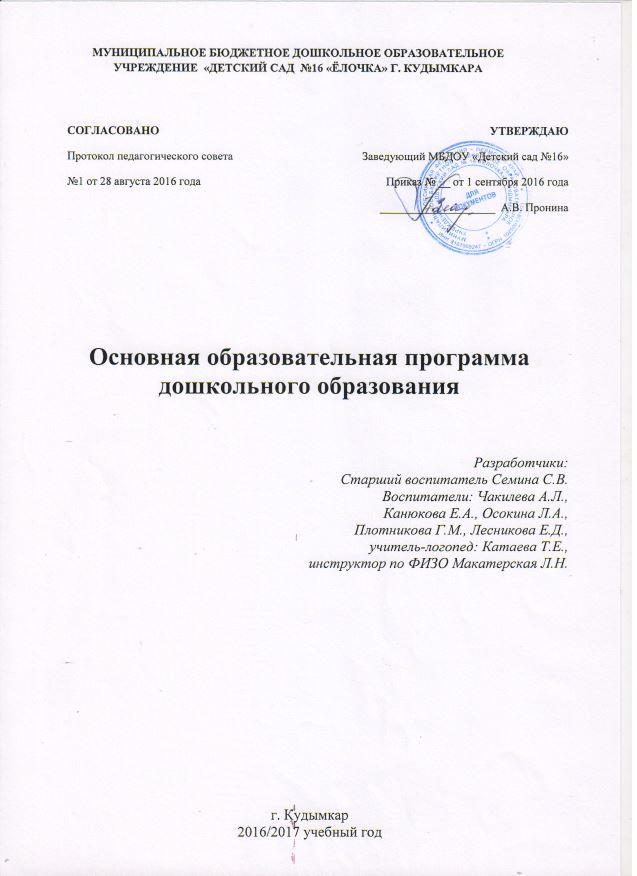 СОДЕРЖАНИЕ1. Целевой раздел1.1 Пояснительная запискаОсновная образовательная программа (далее по тексту Программа) разработана рабочей группой педагогов МБДОУ «Детский сад № 16 «Ёлочка» г. Кудымкара с учетом федерального государственного образовательного стандарта дошкольного образования (далее по тексту ФГОС ДО, Стандарт), особенностей образовательного учреждения, региона и муниципалитета, образовательных потребностей и запросов  воспитанников и  их родителей. Программа создана как комплекс взаимосвязанных мероприятий, направленных на социализацию и индивидуализацию развития личности детей, посещающих дошкольное образовательное учреждение. В Программе определены цель, задачи, планируемые результаты, содержание и организация образовательного процесса на ступени дошкольного образования. При разработке Программы учтены концептуальные положения примерной образовательной программы дошкольного образования «Детство».Основная образовательная программа МБДОУ «Детский сад № 16 «Ёлочка» г. Кудымкара разработана в соответствии с нормативно-правовыми документами дошкольного образования:Федеральный закон от 29.12.2012 г. № 273-ФЗ «Об образовании в Российской Федерации»;Федеральный государственный образовательный стандарт дошкольного образования (утвержден приказом Министерства образования и науки Российской Федерации от 17.10.2013 г. № 1155);«Порядок организации и осуществления образовательной деятельности по основным образовательным программам – образовательным программам дошкольного образования» (приказ Министерства образования и науки РФ от 30.08.2013 г. № 1014); «Санитарно-эпидемиологические требования к устройству, содержанию и организации режима работы дошкольных образовательных организаций» (утверждены постановлением Главного государственного санитарного врача Российской Федерации от 15,10,2013г. №26 «Об утверждении СанПиН» 2.4.3049-13);  Примерная образовательная программа дошкольного образования «Детство» (Т.И. Бабаева, А.Г. Гогоберидзе, О.В. Солнцева и др.- СПб.: ДЕТСТВО-ПРЕСС, 2014).В соответствии с ФГОС ДО образовательная Программа МБДОУ «Детский сад № 16 «Ёлочка» состоит из трех разделов: целевой, содержательный и организационный, в каждом из которых отражена обязательная часть и часть, формируемая участниками образовательных отношений.Цели и задачи реализации ПрограммыВ основу работы учреждения положены цели и задачи, определенные ФГОС ДО, среди которых ведущее место занимают вопросы, связанные с охраной жизни и здоровья детей – как физического, так и психического.Основываясь на принципах гуманистической педагогики  и руководствуясь положениями Стандарта, педагоги ориентированы на создание равных условий  для всестороннего и гармоничного развития каждого ребенка и его позитивной социализации, полноценное проживание детьми периодов детства.Пребывание в детском саду должно способствовать тому, чтобы ребенок осознал свой общественный статус, у него сформировалось умение разрешать конфликты, находить гуманистические способы достижения цели. Учитывая, что источником и движущей силой развития личности является самостоятельность ребенка, в учреждении создаются такие условия, чтобы каждый ребенок осознал себя в качестве субъекта своей самостоятельной деятельности, творчески осваивающего свой собственный опыт.Большая роль в работе с детьми отводится опытам и экспериментированию, так как это развивает интеллект ребенка, его познавательную сферу, дает возможность проанализировать, сравнить, смоделировать, оценить реальный результат.Педагоги ДОУ творчески подходят к выбору вариативных программ и технологий, направляя усилия на построение целостного педагогического процесса, обеспечивающего полноценное и всестороннее развитие ребенка.Цели и задачи реализации примерной программы «Детство»1.Цель: создать каждому ребенку в детском саду возможность для развития способностей, широкого взаимодействия с миром, активного практикования в разных видах деятельности, творческой самореализации. Программа направлена на развитие самостоятельности, познавательной и коммуникативной активности, социальной уверенности и ценностных ориентаций, определяющих поведение, деятельность и отношение ребенка к миру.Программа ориентирована на: ‒ охрану и укрепление физического и психического здоровья детей, в том числе их эмоционального благополучия; ‒ обеспечение равных возможностей для полноценного развития каждого ребёнка в период дошкольного детства независимо от места проживания, пола, нации, языка, социального статуса, психофизиологических и других особенностей (в том числе ограниченных возможностей здоровья); обеспечение преемственности целей, задач и содержания образования, реализуемых в рамках образовательных программ дошкольного и начального общего образования; ‒ создание благоприятных условий развития детей в соответствии с их возрастными и индивидуальными особенностями и склонностями, развития способностей и творческого потенциала каждого ребёнка как субъекта отношений с самим собой, другими детьми, взрослыми и миром; 1 Детство: Примерная образовательная программа дошкольного образования/Т.И. Бабаева, А.Г. Гогоберидце, О.В. Солнцева и др. – СПб.: ДЕТСТВО – ПРЕСС, 2014. – С.6. (Далее все ссылки на это издание в тексте в скобках) ‒ объединение обучения и воспитания в целостный образовательный процесс на основе духовно-нравственных и социокультурных ценностей и принятых в обществе правил и норм поведения в интересах человека, семьи, общества; ‒ формирование общей культуры личности детей, развитие их социальных, нравственных, эстетических, интеллектуальных, физических качеств, инициативности, самостоятельности и ответственности ребёнка, формирование предпосылок учебной деятельности; ‒ обеспечение вариативности и разнообразия содержания Программ и организационных форм дошкольного образования, возможности формирования Программ различной направленности с учётом образовательных потребностей и способностей детей; ‒ формирование социокультурной среды, соответствующей возрастным, индивидуальным, психологическим и физиологическим особенностям детей; ‒ обеспечение психолого-педагогической поддержки семьи и повышения компетентности родителей (законных представителей) в вопросах развития и образования, охраны и укрепления здоровья детей.Цели и задачи основной образовательной программы МБДОУ №16 (далее по тексту ООП ДОУ)Цель и задачи деятельности ДОУ по реализации основной образовательной программы определены на основе анализа ФГОС дошкольного образования, реализуемой примерной образовательной программы «Детство», приоритетного направления деятельности ДОУ (художественно-эстетическое развитие детей), предшествующей педагогической деятельности, а также с учетом регионального компонента, потребностей детей и родителей, социума, в котором находится дошкольное образовательное учреждение.Цель реализации основной образовательной программы  дошкольного  образования в соответствии с ФГОС дошкольного образования – разностороннее развитие личности детей дошкольного возраста в различных видах общения и деятельности с учетом их возрастных, индивидуальных психологических и физиологических особенностей  Разработанная программа  предусматривает включение средств этнокультурного образования и воспитания дошкольников как необходимого условия социального-коммуникативного развития детей и нравственно-этических общечеловеческих ценностей.Задачи реализации основной образовательной программы:  1. Обеспечить охрану и укрепление физического и психического здоровья детей, их эмоционального благополучия через систематическую организацию двигательного режима дошкольников,     которая включает организованные формы обучения и совместную деятельность взрослых и детей в соответствии с требованиями стандарта и потребностями детей;2.Создать благоприятные условия для развития интеллектуальных и творческих возможностей детей, для формирования предпосылок к учебной деятельности;3. Обеспечить равный доступ к образованию всех воспитанников ДОУ с учетом разнообразия особых образовательных потребностей и индивидуальных возможностей;4.Формировать интеллектуальный потенциал детей, развивать познавательную активность, любознательность через реализацию парциальных программ и современных образовательных технологий;5. Обеспечить преемственность целей, задач и содержания образования, реализуемых в рамках образовательных программ дошкольного и начального общего образования.6. Объединить обучение и воспитание в целостный образовательный процесс на основе духовно-нравственных и социокультурных ценностей и принятых в обществе правил и норм поведения в интересах человека, семьи, общества.7. Сформировать общую культуру личности детей, в том числе ценности здорового образа жизни, развитие их социальных, нравственных, эстетических, интеллектуальных, физических качеств, инициативности, самостоятельности и ответственности ребенка, сформировать предпосылки учебной деятельности.8. Обеспечить вариативность и разнообразие содержания Программ и организационных форм дошкольного образования, возможности формирования Программ различной направленности с учетом образовательных потребностей и способностей детей.9. Сформировать социокультурную среды, соответствующую возрастным, индивидуальным, психологическим и физиологическим особенностям детей.9. Обеспечить психолого-педагогическую поддержку семьи и повысить компетентность родителей (законных представителей) в вопросах развития и образования, охраны и укрепления здоровья детей.10. Создать условия для успешного формирования личности ребенка, адаптированного к своеобразным природным, социальным и культурным особенностям региона и конкретного места проживания, способного к эмоционально-ценностному, позитивному приобщению к традициям, обычаям, истории и культуре своей «малой родины», открытого к людям иной культуры, и испытывающего чувство гордости как гражданина своей страны.11. Создать конструктивное комплексное взаимодействие в открытой системе «семья - детский сад – школа» для обеспечения плавного перехода детей к школьному образованию.Программа направлена на:• создание условий развития ребенка, открывающих возможности для его позитивной социализации, его личностного развития, развития инициативы и творческих способностей на основе сотрудничества со взрослыми и сверстниками и соответствующим возрасту видам деятельности;• на создание развивающей образовательной среды, которая представляет собой систему условий социализации и индивидуализации детей.1.1.2 Принципы и подходы формирования ПрограммыОбразовательная программа дошкольного учреждения, а также организация на ее основе воспитательно-образовательного процесса базируются  на следующих принципах: Принципы и научные основы программы «Детство» (с.9).1Принцип развивающего образования, в соответствии с которым главной целью дошкольного образования является развитие ребенка. В этом контексте принимается как основополагающая позиция, сформулированная Л.С. Выготским: обучение ведет за собой развитие. Применение принципа развивающего образования ориентирует педагогов на построение образования в зоне ближайшего развития.Принцип научной обоснованности и практической применимости;Принцип интеграции содержания дошкольного образования в соответствии с возрастными особенностями и возможностями детей, спецификой и возможностями образовательных областей;Комплексно-тематический принцип построения образовательного процесса (объединение различных видов специфических детских деятельностей вокруг единой темы при организации воспитательно-образовательного процесса);Поддержка разнообразия детства; сохранение уникальности и самоценности детства как важного этапа в общем развитии человека  (самоценность детства – понимание (рассмотрение) детства как периода жизни значимого самого по себе, без всяких условий; значимого тем, что происходит с ребенком сейчас, а не тем, что этот период есть период подготовки к следующему периоду;Личностно-развивающий и гуманистический характер взаимодействия взрослых (родителей /законных представителей/, педагогических и иных работников  ДОУ) и детей;Уважение личности ребенка;Реализация программы в формах, специфических для детей данной возрастной группы, прежде всего в форме игры, познавательной и исследовательской деятельности, в форме творческой активности, обеспечивающей художественно-эстетическое развитие ребенка;Построение образовательной деятельности на основе индивидуальных особенностей каждого ребенка, при котором сам ребенок становится активным в выборе содержания своего образования, становится субъектом образования (далее - индивидуализация дошкольного образования);Поддержка инициативы детей в различных видах деятельности;Сотрудничество  ДОУ с семьей;Учет этнокультурной ситуации развития детей.1 Детство: Примерная образовательная программа дошкольного образования/Т.И. Бабаева, А.Г. Гогоберидце, О.В. Солнцева и др. – СПб.: ДЕТСТВО – ПРЕСС, 2014. – С.6. (Далее все ссылки на это издание в тексте в скобках).Основными подходами к формированию Программы являются: - деятельностный подход, предполагающий развитие ребенка в деятельности, включающей такие компоненты как самоцелеполагание, самопланирование, самоорганизация, самооценка, самоанализ; - индивидуальный подход, предписывающий гибкое использование педагогами различных средств, форм и методов по отношению к каждому ребенку; - личностно-ориентированный подход, который предусматривает организацию образовательного процесса на основе признания уникальности личности ребенка и создания условий для ее развития на основе изучения задатков, способностей, интересов, склонностей; - средовой подход, ориентирующий на использование возможностей внутренней и внешней среды образовательного учреждения в воспитании и развитии личности ребенка.1.1.3 Значимые для разработки программы характеристики, в том числе характеристика особенностей развития детей раннего и дошкольного возраста.При разработке программы учитывались следующие значимые для организации образовательного процесса ДОУ характеристики: социокультурная среда, анализ кадрового состава, контингент воспитанников, характеристики особенностей развития детей раннего и дошкольного возраста.Сведения об учрежденииМуниципальное бюджетное дошкольное образовательное учреждение «Детский сад №16 «Ёлочка» г. Кудымкара.Адрес: г. Кудымкар, ул. Гагарина, 14-а (основной корпус);  ул. Студенческая, 9 (филиал).Адрес электронной почты: 16dou@mail.ruСайт: kuddetsad-16.ruКонтактные телефоны: (342 60) 4-13-81, 4-31-09 (основной корпус), 4-15-06 (филиал).Дошкольное образование в Муниципальном бюджетном дошкольном образовательном учреждении «Детский сад №16 «Ёлочка» г. Кудымкара (далее – ДОУ) осуществляется в соответствии с настоящей образовательной программой дошкольного образования.ДОУ осуществляет свою образовательную, правовую, хозяйственную деятельность на основе законодательных нормативных документов:Лицензия на образовательную деятельность № 4797 от 23.12.2015 г;Устав  МБДОУ «Детский сад №16 «Ёлочка» г. Кудымкара.МБДОУ «Детский сад № 16 «Ёлочка» располагается в северо-восточном районе города Кудымкара, большую часть микрорайона дошкольного учреждения составляет частный жилой сектор. Неподалеку от ДОУ располагаются следующие социально значимые институты: МОБУ «Гимназия № 3», Коми-пермяцкий драматический театр, бассейн.Анализ педагогического коллективаКоллектив МБДОУ «Детский сад №16 «Ёлочка» составляет 40 человек, из них 18 педагогов, включая заведующего и старшего воспитателя. Воспитательно-образовательную деятельность осуществляют 16 педагогов: 13 воспитателей и  3 узких специалиста: инструктор по физической культуре, учитель-логопед, педагог-психолог.Сведения о педагогических работникахСведения об административных (руководящих) работниках Уровень квалификации педагогических работниковСведения о награждённых государственными и ведомственными наградами:Все педагоги своевременно проходят КПК, а также повышают свой профессиональный уровень через  посещение методических объединений города, прохождение процедуры аттестации, самообразование, что способствует повышению профессионального мастерства,   положительно влияет на развитие ДОУ.    Анализ контингента детейВ Муниципальном бюджетном дошкольном образовательном учреждении «Детский сад № 16 «Ёлочка» г. Кудымкара функционирует 9 возрастных групп. Разделение на возрастные группы осуществляется в соответствии с закономерностями психического развития детей дошкольного возраста, имеющими в целом сходные возрастные характеристики, что позволяет более эффективно решать задачи по реализации программы.В ДОУ функционируют следующие возрастные группы:1 – я младшая (2-3 года) – 3 группы;2-я младшая (3-4 года) – 2 группы;Средняя (4-5 лет) – 1 группа;Старшая (5-6 лет) – 1 группа;Подготовительная (6-7 лет) – 2 группы.Группы функционируют в режиме 5-дневной рабочей недели. «Характеристики особенностей развития детей раннего и дошкольного возраста» (с. 13)1«Примерная сетка непосредственно образовательной деятельности»  Непосредственно образовательная деятельность проводится с воспитанниками с сентября по май. В середине года (январь) для детей организовываются  недельные каникулы, во время которых проводят непосредственно образовательную деятельность только художественно –эстетического и оздоровительного циклов. В летний период непосредственно образовательная деятельность не  проводится (организуются спортивные и подвижные игры, спортивные праздники, экскурсии, а также увеличивается продолжительность прогулок).Во всех группах различные формы работы с детьми организуются утром и во вторую половину дня.В первой половине дня в младших и средней группах непосредственно образовательная деятельность планируется не более одного - двух раз, в группах старшего дошкольного возраста – не более трех. В середине непосредственно образовательной деятельности проводится физкультминутка, включающая упражнения на профилактику зрения, общей и мелкой моторики, снятие мышечной усталости (продолжительность 2-3 минуты).В старших дошкольных группах допускается проведение некоторых компонентов непосредственно образовательной деятельности со всей группой с целью подготовки детей к школьным условиям обучения.Согласно плану, в вариативную часть включено дополнительное образование детей по интересам, которое организуется во вторую половину дня 2- 3 раза в неделю продолжительностью 25-30 минут с детьми среднего и старшего дошкольного возраста.Режим работы дошкольных групп, учебные нагрузки воспитанников определены Уставом ДОУ и не превышают норм предельно допустимых нагрузок, определенных на основе санитарно-эпидемиологических правил и нормативов для ДОУ. Учтен ход недельной кривой интеллектуальной работоспособности: вторник-четверг – дни максимальной нагрузки; среда – день средней нагрузки; понедельник-пятница – дни минимальной нагрузки.1.2 Планируемые результатыПри решении поставленных в Программе задач педагогический коллектив выстраивает систему воспитательно-образовательной работы и создает условия, направленные на достижение детьми целевых ориентиров.1.2.1. Целевые ориентиры образования в раннем возрасте: • ребенок интересуется окружающими предметами и активно действует с ними; эмоционально вовлечен в действия с игрушками и другими предметами, стремится проявлять настойчивость в достижении результата своих действий; • использует специфические, культурно фиксированные предметные действия, знает назначение бытовых предметов (ложки, расчески, карандаша и пр.) и умеет пользоваться ими. Владеет простейшими навыками самообслуживания; стремится проявлять самостоятельность в бытовом и игровом поведении; • владеет активной речью, включенной в общение; может обращаться с вопросами и просьбами, понимает речь взрослых; знает названия окружающих предметов и игрушек; • стремится к общению со взрослыми и активно подражает им в движениях и действиях; появляются игры, в которых ребенок воспроизводит действия взрослого; • проявляет интерес к сверстникам; наблюдает за их действиями и подражает им; • проявляет интерес к стихам, песням и сказкам, рассматриванию картинки, стремится двигаться под музыку; эмоционально откликается на различные произведения культуры и искусства; • у ребенка развита крупная моторика, он стремится осваивать различные виды движения (бег, лазанье, перешагивание и пр.). 1.2.2. Целевые ориентиры на этапе завершения дошкольного образования: • ребенок овладевает основными культурными способами деятельности, проявляет инициативу и самостоятельность в разных видах деятельности - игре, общении, познавательно-исследовательской деятельности, конструировании и др.; способен выбирать себе род занятий, участников по совместной деятельности;• ребенок обладает установкой положительного отношения к миру, к разным видам труда, другим людям и самому себе, обладает чувством собственного достоинства; активно взаимодействует со сверстниками и взрослыми, участвует в совместных играх. Способен договариваться, учитывать интересы и чувства других, сопереживать неудачам и радоваться успехам других, адекватно проявляет свои чувства, в том числе чувство веры в себя, старается разрешать конфликты; • ребенок обладает развитым воображением, которое реализуется в разных видах деятельности, и прежде всего в игре; ребенок владеет разными формами и видами игры, различает условную и реальную ситуации, умеет подчиняться разным правилам и социальным нормам; • ребенок достаточно хорошо владеет устной речью, может выражать свои мысли и желания, может использовать речь для выражения своих мыслей, чувств и желаний, построения речевого высказывания в ситуации общения, может выделять звуки в словах, у ребенка складываются предпосылки грамотности; • у ребенка развита крупная и мелкая моторика; он подвижен, вынослив, владеет основными движениями, может контролировать свои движения и управлять ими; • ребенок способен к волевым усилиям, может следовать социальным нормам поведения и правилам в разных видах деятельности, во взаимоотношениях со взрослыми и сверстниками, может соблюдать правила безопасного поведения и личной гигиены; • ребенок проявляет любознательность, задает вопросы взрослым и сверстникам, интересуется причинно-следственными связями, пытается самостоятельно придумывать объяснения явлениям природы и поступкам людей; склонен наблюдать, экспериментировать. Обладает начальными знаниями о себе, о природном и социальном мире, в котором он живет; знаком с произведениями детской литературы, обладает элементарными представлениями из области живой природы, естествознания, математики, истории и т.п.; ребенок способен к принятию собственных решений, опираясь на свои знания и умения в различных видах деятельности.Планируемые результаты освоения программы «Детство»1 (с.42)1 Детство: Примерная образовательная программа дошкольного образования/Т.И. Бабаева, А.Г. Гогоберидце, О.В. Солнцева и др. – СПб.: ДЕТСТВО – ПРЕСС, 2014. – С.6. (Далее все ссылки на это издание в тексте в скобках).Содержательный разделСодержание деятельности по освоению образовательных областейСодержание ООП включает совокупность образовательных областей, которые обеспечивают разностороннее развитие детей с учетом их возрастных, индивидуальных особенностей по основным направлениям развития: «Социально-коммуникативное развитие»1 (с.51, 96)«Познавательное развитие» (с.56, 115)«Речевое развитие» (с.62, 130)«Художественно-речевое развитие» (с. 68, 143)«Физическое развитие» (с.72, 172)Непосредственно образовательная деятельность физкультурно-оздоровительного и эстетического цикла занимает не менее 50% от общего времени, отведенного на непосредственно образовательную деятельность.Образовательная деятельность в ДОУ строится с учетом:Инновационных педагогических технологий, направленных на партнерство, сотрудничество педагога и ребенка: проектный метод, опытно-экспериментальная деятельность, моделирование, применение ИКТ – технологий и пр.На адекватных возрасту формах работы – игре как ведущему виду деятельности, а также познавательно-исследовательской деятельности и конструировании.С учетом принципа интеграции образовательных областей и комплексно-тематического принципа построения воспитательно-образовательного процесса, что обеспечивает целостное представление детей об окружающем мире, дает возможность освоить информацию через разные каналы восприятия – зрительный, слуховой, кинестетический.Самостоятельная деятельность детей предполагает свободную деятельность воспитанников в условиях созданной педагогами и детьми развивающей предметно-пространственной среды и:- обеспечивает деятельность детей по интересам;- позволяет ребенку взаимодействовать со сверстниками или действовать индивидуально;- содержит проблемные ситуации и направлена на решение ребенком разнообразных задач;- позволяет освоить материал, изучаемый согласно образовательным областям и в совместной деятельности со взрослым;- обеспечивает подбор оборудования в соответствии с традиционными видами детской деятельности, которые в наибольшей степени способствуют 1 Детство: Примерная образовательная программа дошкольного образования/Т.И. Бабаева, А.Г. Гогоберидце, О.В. Солнцева и др. – СПб.: ДЕТСТВО – ПРЕСС, 2014. – С.6. (Далее все ссылки на это издание в тексте в скобках).решению поставленных задач – игровой, продуктивной, познавательно-исследовательской, двигательной.  «Социально-коммуникативное развитие»Цель: позитивная социализация детей дошкольного возраста, приобщение детей к социокультурным нормам, традициям семьи, общества и государства.Задачи (по ФГОС ДО):усвоение норм и ценностей, принятых в обществе, включая моральные и нравственные ценности; развитие общения и взаимодействия ребенка со взрослыми и сверстниками; становление самостоятельности, целенаправленности и саморегуляции собственных действий; развитие социального и эмоционального интеллекта, эмоциональной отзывчивости, сопереживания;формирование готовности к совместной деятельности со сверстниками;формирование уважительного отношения и чувства принадлежности к своей семье и к сообществу детей и взрослых в организации;формирование позитивных установок к различным видам труда и творчества;формирование основ безопасного поведения в быту, социуме, природе;формирование у детей норм поведения, исключающих пренебрежительное отношение к детям с ограниченными возможностями здоровья.Анализ сформулированных в ФГОС задач воспитательно-образовательной работы по освоению детьми образовательной области «Социально-коммуникативное развитие» позволяет выделить четыре основных направления ее реализации: Формирование основ безопасности жизнедеятельности;Развитие игровой деятельности;Трудовое воспитание;Патриотическое воспитание. «Познавательное развитие»Система работы по реализации образовательной области «Познавательное развитие» построена основании психологической теории познавательного развития А.Н. Леонтьева. Цель: развитие познавательных интересов и познавательных способностей детей, которые можно подразделить на сенсорные, интеллектуально-познавательные и интеллектуально-творческие.Задачи (по ФГОС ДО): Развитие интересов детей, любознательности и познавательной мотивации;Формирование познавательных действий, становление сознания;Развитие воображения и творческой активности;Формирование первичных представлений о самом себе, других людях, объектах окружающего мира, о свойствах и отношениях объектов окружающего мира (форме, цвете, размере, материале, звучании, ритме, темпе, количестве, числе, части и целом, пространстве и времени, движении и покое, причинах и следствиях и др.);Формирование первичных представлений о малой родине и Отечестве, представлений о социокультурных ценностях нашего народа, об отечественных традициях и праздниках, Формирование первичных представлений о планете Земля как общем доме людей, об особенностях ее природы, многообразии стран и народов мира.Содержание образовательной деятельности раскрывается через взаимосвязь следующих компонентов:Развитие сенсорной культурыФормирование первичных представлений о себе и других людяхРебенок открывает мир природыПервые шаги в математику. Исследуем и экспериментируем.Речевое развитие Цель: формирование устной речи и навыков речевого общения с окружающими на основе овладения литературным языком своего народаЗадачи  (по ФГОС ДО): включает владение речью как средством общения и культуры; обогащение активного словаря;развитие связной, грамматически правильной диалогической и монологической речи; развитие речевого творчества;развитие звуковой и интонационной культуры речи, фонематического слуха;знакомство с книжной культурой, детской литературой, понимание на слух текстов различных жанров детской литературы; формирование звуковой аналитико-синтетической активности как предпосылки обучения грамоте.Специфика модели интеграции образовательной области «Речевое развитие» состоит в том, что решение основных психолого-педагогических задач указанной области осуществляется во всех образовательных областях основной общеобразовательной программы дошкольного образования.Художественно-эстетическое развитиеЦель: воспитание художественных способностей детей, главной из которых является эмоциональная отзывчивость на средства художественной выразительности, свойственные разным видам искусства.Задачи (по ФГОС ДО): развитие предпосылок ценностно-смыслового восприятия и понимания произведений искусства (словесного, музыкального, изобразительного), мира природы;становление эстетического отношения к окружающему миру;формирование элементарных представлений о видах искусства; восприятие музыки, художественной литературы, фольклора;стимулирование сопереживания персонажам художественных произведений;реализация самостоятельной творческой деятельности детей (изобразительной, конструктивно-модельной, музыкальной и др.)Направления художественно-эстетического развития:РисованиеЛепкаАппликацияХудожественный трудТворческое конструированиеМузыкальное развитиеФизическое развитиеЦель: воспитание здорового, жизнерадостного, жизнестойкого, физически совершенного, гармонически и творчески развитого ребенка.Задачи (по ФГОС ДО): приобретение опыта в следующих видах деятельности детей: двигательной, в том числе связанной с выполнением упражнений, направленных на развитие таких физических качеств, как координация и гибкость; способствующих правильному формированию опорно-двигательной системы организма, развитию равновесия, координации движения, крупной и мелкой моторики обеих рук, а также с правильным, не наносящем ущерба организму, выполнением основных движений (ходьба, бег, мягкие прыжки, повороты в обе стороны);формирование начальных представлений о некоторых видах спорта, овладение подвижными играми с правилами; становление целенаправленности и саморегуляции в двигательной сфере; становление ценностей здорового образа жизни, овладение его элементарными нормами и правилами (в питании, двигательном режиме, закаливании, при формировании полезных привычек и др.).Задачи образовательной области осуществляются как в организованных педагогом видах деятельности – развивающих и образовательных ситуациях, досугах и праздниках, в процессе выполнения детских проектов, так и в свободной самостоятельной. Использование в детском саду технологии дифференцированного подхода к детям с разными группами здоровья и разным уровнем двигательной активности в процессе образовательной деятельности по физическому воспитанию позволяет осуществлять индивидуальный подход в соответствии с особенностями и способностями ребенка.Дополнительные образовательные услугиДополнительная образовательная деятельность строится в соответствии с социальным запросом и потребностями родителей воспитанников, с учётом интересов детей. Дополнительное образование реализуется через работу временных объединений по интересам детей эстетической направленности, которые способствуют раннему выявлению и разностороннему развитию способностей детей, помогают их проявлению и дальнейшему совершенствованию. Цель -   обогащение духовного мира детей различными средствами; формирование эстетического отношения к окружающему миру; развитие природных данных детей.С целью обеспечения доступности и востребованности дополнительного образования в ДОУ ежегодно проводится  анализ.В ДОУ организовано дополнительное образование дошкольников, функционируют 7 кружков. Руководящий документ для педагога, оказывающего дополнительные образовательные услуги – перспективный план,  утверждается на  методическом Совете ДОУ. Занятия в кружках  проводятся в соответствии с планами кружков. Администрацией ДОУ осуществляется систематический контроль за работой кружков, за объёмом нагрузки на детей. В детском саду медицинская и психолого-педагогическая службы внимательно следят за оптимальным сочетанием физических и интеллектуальных нагрузок для каждого ребенка. Приоритетным является обеспечение бесплатности и равного доступа детей к дополнительному образованию.Занятия в кружках дополнительного образования проводится во вторую половину дня продолжительностью не более 25 минут, участие ребенка более чем в двух кружках не допускается. В кружковую работу вовлекаются дети младшей, средней, старшей и подготовительной групп.   Списочный состав кружка не более 12 детей.Спектр дополнительных услуг разнообразен и ведется по следующим направлениям:   Интеллектуальное  направление:1.«Этот сказочный мир природы»2.«Умные пальчики»3.«Забавный квадрат»Художественно-эстетическое направление:1. «Берестяные чудеса»2. «Театр всевозможного»3. «Чудесное тесто»Физкультурно-оздоровительное:«Здоровячок»Приоритетное направление деятельности МБДОУ №16 «Ёлочка» г. КудымкараХудожественно-эстетическое направление развития детейСистема работы по художественно-эстетическому воспитанию состоит из взаимосвязанных между собой компонентов:•	обновление содержания образования (выбор программ и технологий);•	создание условий для художественно-эстетического воспитания (кадровое обеспечение, учебно-методическое обеспечение, создание предметно - развивающей среды);•	организация образовательного процесса (работа с детьми и родителями);•	координация работы с другими учреждениями и организациями.Одним из важных условий реализации системы художественно-эстетического воспитания в дошкольном учреждении является организация предметно-развивающей среды. В каждой возрастной группе созданы условия для художественно-речевой и музыкальной деятельности: имеются театральные, игровые уголки, художественные уголки. Центры содержат разнообразный материал, пособия, игры. Используются технические средства обучения. Для реализации поставленных задач в ДОУ имеются помещения для работы по художественно-эстетическому направлению: музыкальный зал. Эффективно используются раздевалки в групповых комнатах и коридоры: в них размещаются выставки фотографий, рисунков детей, поделок из природного материала. Созданная в детском саду предметно-развивающая среда способствует познавательному развитию, развитию интереса к миру искусства, навыков в изобразительной, музыкальной, театрализованной деятельности, творчеству.В детском саду система педагогического взаимодействия педагогов и детей, направленная на эстетическое развитие, строится в ДОУ в трех направлениях:•	организованная деятельность (занятия, экскурсии, развлечения, индивидуальная работа, игры);•	совместная деятельность педагогов и детей;•	самостоятельная деятельность детей, направленная на укрепление интереса к художественной деятельности и развитие творческих способностей (игры, концерты, инсценировки, продуктивная деятельность).Работа с детьми ведется в данных направлениях не изолированно, а в интеграции:•	музыкальное воспитание,•	художественно-речевая деятельность,•	изобразительная деятельностьВзаимодействие педагогов и детей осуществляется через следующие формы работы: групповые и подгрупповые занятия, праздники, развлечения, тематические музыкальные вечера, театрализованные представления, дидактические игры, выставки рисунков и поделок и др. Знания, полученные на занятиях эстетического цикла, отражаются в игровой деятельности воспитанников. Они с удовольствием музицируют, показывают мини-спектакли, танцуют, пересказывают сказки, занимаются собственным сочинительством.Эффективность деятельности по приоритетному направлению во многом определяется взаимодействием всех педагогических работников ДОУ. Для каждого сотрудника ДОУ определены направления работы в области художественно - эстетического образования. Во взаимодействии специалистов наблюдается преемственность в осуществлении задач, в тематике, содержании педагогического процесса, что обеспечивает ребенку условия для максимальной творческой деятельности.2.2. Парциальные программы и технологии по образовательным областямС целью выстраивания целостного педагогического процесса в условиях вариативности образования нами используется комплексирование ООП и дополнительных образовательных программ, которое строится с позиции следующих требований:Парциальные программы, используемые в педагогическом процессе, обеспечивают целостность педагогического процесса и дополняют друг друга;Парциальные программы строятся на единых принципах;Набор программ должен обеспечивать оптимальную нагрузку на ребенка.Социально-коммуникативное развитие«Добро пожаловать в экологию!» ( Воронкевич О.А.- СПб.: ДЕТСТВО –ПРЕСС, 2014)«Безопасность» (Авдеева Н.Н., Князева О.Л., Стеркина Р.Б. – СПб.: ДЕТСТВО – ПРЕСС, 2002)Поисково-исследовательская деятельностьМнемотехникаИнформационно-компьютерные технологии (ИКТ)Проектная деятельностьЗдоровьесберегающие технологииПознавательное развитиеИнформационно-компьютерные технологии (ИКТ)Проектная деятельностьЗдоровьесберегающие технологии2.3. Система использования программ и технологий2.4. Краткое описание парциальных программПарциальная программа «Добро пожаловать в экологию!» (О. А. Воронкевич)Цель: воспитание у ребенка основ экологической культуры. Задачи: развивать познавательный интерес к миру природы, познавательные психические процессы, логическое мышление, познавательно-исследовательскую деятельность; формировать представление о системном строении природы, воспитывать осознанное бережное отношение к природе.Краткая аннотация Парциальная программа «Добро пожаловать в экологию!» отражает основные положения и идеи современного экологического образования дошкольников. Системное знакомство ребенка с миром природы позволяет развить у него важнейшие операции мышления: анализ, сравнение, умение устанавливать взаимосвязи, обобщение. Содержание программы «Добро пожаловать в экологию!»  представлено в методическом комплекте. Комплект включает методическое пособие (перспективный план работы воспитателя по формированию экологической культуры у детей младшего, среднего, старшего и подготовительного к школе возраста с приложениями, включая CD). В пособии представлена система работы по технологии «Добро пожаловать в экологию!» с детьми от 3 до 7 лет. Содержание плана работы предусматривает использование педагогами современных методов: игрового проблемного обучения, наглядного моделирования, ТРИЗ, мнемотехники.Особенность этих методов заключается в том, что они построены на совместном творчестве педагога и ребенка, нетрадиционны, стимулируют познавательную и творческую активность детей и в полной мере отвечают требованиям педагогики сотрудничества. Рабочие экологические тетради входят в программу «Добро пожаловать в экологию!» и обеспечивают целостное восприятие ребенком мира природы. Дети самостоятельно делают умозаключения и закрепляют их через практическую деятельность в экологической тетради. Кроме того, экологические тетради содержат структурированный диагностический материал, необходимый для проведения мониторинга. Демонстрационные картины u динамические модели входят в методический комплект. Альбомы представляют собой качественный современный иллюстративный материал. Они расширяют представления детей о живой природе, помогают детям самостоятельно устанавливать причинно-следственные связи. Дидактический материал оказывает педагогам методическую поддержку в реализации программы «Добро пожаловать в экологию!». Он включает в себя коллажи, мнемотаблицы, пиктограммы, наглядные модели.Наглядная информация для родителей представляет собой материалы стендов «Добро пожаловать в экологию!» и помогает взаимодействию педагогов и семьи в экологическом воспитании детей. Взаимосвязь парциальной программы с образовательной программой. В основе программы лежит практико-ориентированная исследовательская познавательная деятельность по освоению детьми образовательных областей по ФГОС ДО. Возраст детей: программа реализуется в группах детей дошкольного возраста от З до 7 лет. Место парциальной программы в образовательном процессе. Система работы по программе «Добро пожаловать в экологию!» спроектирована в разных формах совместной деятельности педагогов с детьми: экологических наблюдениях, опытно-экспериментальной деятельности, беседах, экологических играх, чтении художественной литературы экологического содержания, работы в экологических тетрадях, включении фольклора и труда в повседневную жизнь детей. Непосредственно образовательная деятельность построена на совместном творчестве педагога и ребенка и представлена в форме игровых проблемных ситуаций, экологических путешествий, викторин, клубов знатоков природы и т. д. Самостоятельная деятельность детей предполагает создание педагогом предметно-развивающей среды, позитивно влияющей на познавательную активность ребенка: это уголки природы, соответствующие современным требованиям, небольшие лаборатории с необходимым оборудованием для опытно- экспериментальной деятельности, экологические игры с учетом детей разного уровня развития, разнообразные дидактические пособия, модели, коллажи, мнемотаблицы. Парциальная программа «Безопасность» (Н. Н. Авдеева, О. Л. Князевао Р. Б. Стеркина)Цель: формирование у детей знаний о правилах безопасного поведения и здоровом образе жизни.Задачи: познакомить детей с правилами поведения на улице, на природе, дома. Воспитывать здоровый образ жизни через игровые, проблемные ситуации, дидактические игры, общение. Краткая аннотация Программа создана на основе программы обеспечения безопасности и жизнедеятельности для детей дошкольного возраста, разработанной специалистами Министерства общего и профессионального образования РФ по делам гражданской обороны, чрезвычайным ситуациям и ликвидации последствий стихийных бедствий. Содержание программы включает в себя методический комплект: рабочие тетради (4 части), тексты бесед, прогулок, а также игры, тренинги. Рабочие тетради направлены на формирование у детей знаний об осторожном обращении с опасными предметами, неправильном поведении при контактах с незнакомыми людьми, формирование физического и психического здоровья. Дети закрепляют полученные знания через самостоятельную работу в тетрадях. Взаимосвязь парциальной программы с образовательной программой. Содержание программы связано с образовательными областями «Социально-коммуникативное развитие», «Физическое развитие», «Познавательное развитие»). В программу включены стихи, загадки, пословицы, связанные с содержанием той или иной темы, По необходимости этот материал может быть дополнен.Темы занятий могут продолжаться в различных видах деятельности, интегрироваться в образовательный процесс и режимные моменты. Возраст детей:  программа реализуется в группах детей дошкольного возраста от 3 до 7 лет. Место программы в образовательном процессе. Реализация программы - это целостный педагогический процесс. Выбор методических приемов, материалов, оборудования определяется конкретными условиями группы. Предлагаемый комплект содержит традиционные темы и совершенно новые темы и методы (тренинги поведения в опасных ситуациях и т. д.). Работа с детьми строится не на запретах, а направлена на осознанное поведение в проблемной ситуации. Содержание программы отражается в развивающей среде: модели, иллюстративный материал, макеты, развивающие игры, мнемотаблицы, атрибуты для сюжетно-ролевых игр.Программа предполагает работу с родителями, активное закрепление полученной информации в повседневной жизни. Парциальная программа музыкального воспитания «Ладушки»(И.М. Каплунова, И.А. Новоскольцева)Цель: введение ребенка в мир музыки с радостью и улыбкой.Задачи: подготовить детей к восприятию музыкальных образов и представлений. Заложить основы гармонического развития (развитие слуха, внимания, движения, чувства ритма и красоты мелодии. Развитие индивидуальных музыкальных способностей. Приобщить детей к русской народно-традиционной и мировой музыкальной культуре. Подготовить детей к освоению приемов и навыков в различных видах музыкальной деятельности адекватно детским возможностям. Развивать коммуникативные способности. Познакомить детей с многообразием музыкальных форм и жанров в привлекательной и доступной форме. Краткая аннотация Данная программа представляет собой план работы по музыкальному воспитанию детей 3-7 лет. Предлагаемый материал дает возможность музыкальному руководителю проводить занятия в интересной, увлекательной форме. Принцип построения занятий традиционный, но с введением необычных игровых моментов и вариантов. В программу включен новый раздел – "Развитие чувства ритма". Разнообразные упражнения помогут детям легко двигаться и быстрее осваивать музыкальные инструменты. Изменен подход к разделу "Слушание музыки". Благодаря яркому и характерному музыкальному материалу дети достаточно легко могут выразить свое отношение к музыке словесно, через движение, в рисунке. В интересной и доступной форме знакомятся с творчеством П.И. Чайковского. Предлагаемый фольклорный материал несет в занятия радостные минутки. Программа "Ладушки" помогает превратить каждое занятие в маленький праздник. Девиз программы: "Ввести ребенка в мир музыки с радостью и улыбкой!" Программа "Ладушки" предусматривает использование на занятиях интересного и яркого наглядного материала: иллюстрации и репродукции, малые скульптурные формы, дидактический материал, игровые атрибуты, музыкальные инструменты, аудио и видеоматериалы, живые игрушки. Во время сна, при организации режимных моментов используются музыкальные записи (колыбельные, веселая музыка, классическая музыка). Для ознакомления с творчеством композиторов, изучение которых предлагает программа, имеется подбор портретов и музыкальные произведения. В дошкольном учреждении создана музыкальная среда, способствующая эстетическому развитию и эмоциональному благополучию детей. Педагоги развивают музыкальные способности через организацию музыкальных уголков, прослушивание музыкальных произведений, ознакомление с народными инструментами и т.п. В каждой возрастной группе действует музыкальный уголок, в котором имеются традиционные и нетрадиционные музыкальные инструменты, изготовленные руками детей, воспитателей и родителей.2.5. Модель поддержки детской инициативы и формирование культурных практик.«Особенности образовательной деятельности разных видов и культурных практик» (с. 198)1Развитие ребенка в образовательном процессе ДОУ осуществляется целостно в процессе всей его жизнедеятельности. В тоже время освоение любого вида деятельности требует обучения общим и специальным умениям, необходимым для ее осуществления. Образовательный процесс в ДОУ условно подразделен на:совместную деятельность с детьми: образовательную деятельность, осуществляемую в процессе организации различных видов детской деятельности;образовательную деятельность, осуществляемую в ходе режимных моментов;самостоятельную деятельность детей;взаимодействие с семьями детей по реализации Программы дошкольного образования.Основной единицей образовательного процесса выступает образовательная 1 Детство: Примерная образовательная программа дошкольного образования/Т.И. Бабаева, А.Г. Гогоберидце, О.В. Солнцева и др. – СПб.: ДЕТСТВО – ПРЕСС, 2014. – С.6. (Далее все ссылки на это издание в тексте в скобках).ситуация, то есть такая форма совместной деятельности педагога и детей, которая планируется и целенаправленно организуется педагогом с целью решения определенных задач развития, воспитания и обучения.Построение образовательного процесса основывается на адекватных возрасту формах работы с детьми. Выбор форм работы осуществляется педагогом самостоятельно и зависит от контингента воспитанников, оснащенности дошкольного учреждения, культурных и региональных особенностей, специфики дошкольного учреждения, от опыта и творческого подхода педагога.Модель образовательного процесса и педагогической деятельности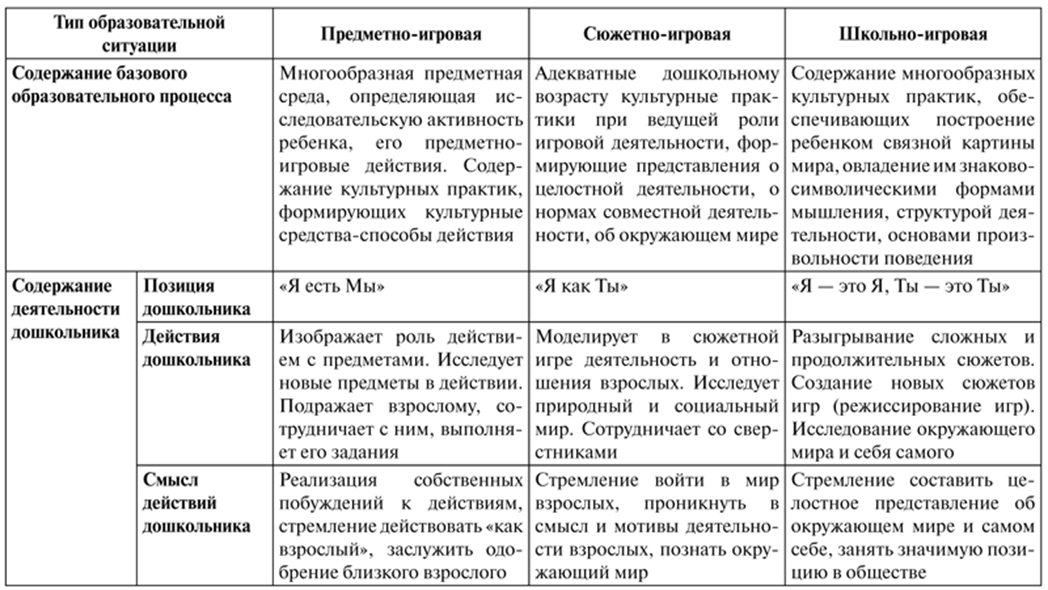 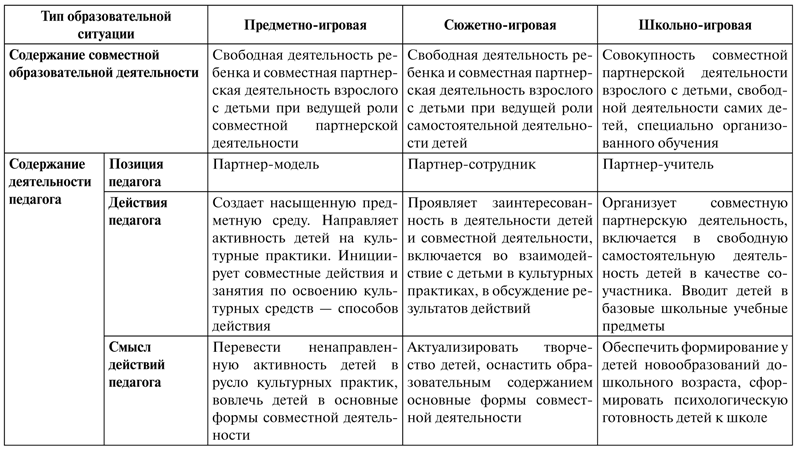 Реализация регионального компонентаОсобенности осуществления образовательного процессаВ ДОУ существует следующая особенность осуществления образовательного процесса: •	национально-культурная: Коми-Пермяцкий округ, на территории которого  находится ОУ, является основным, исторически сложившимся местом проживания коми-пермяцкого народа. Среди семей воспитанников ДОУ преобладают русские и коми-пермяки. С учетом этого в детском саду создается этнокультурное пространство: в группах оборудованы музейные уголки; в ОУ функционирует кружок художественно-эстетического направления «Берестяные чудеса». Организация деятельности по региональному компоненту осуществляется в процессе введения дополнительного материала в содержание занятий:по познавательному развитию, художественной литературе, в содержание прогулок,занятий кружков художественно-эстетического направления.Модель организации деятельности по региональному компоненту основной общеобразовательной программы Планируемые результаты освоения детьми регионального компонента основной общеобразовательной программы6 летЭтнокультурное воспитаниеРебенок проявляет интерес к культуре своего народа, русской народной культуре, знакомству с культурами различных этносов, населяющих нашу страну;Ребенок знает, что Россия – большая многонациональная страна, понимает, что все люди должны жить в мире и согласии;Дошкольник знает, что люди объединяются в различные национальные группы, видит их многообразие, определяет их некоторые внешние особенности, различие языка;Ребенок называет свою национальную принадлежность;Ребенок высказывается о значении позитивного общения, о необходимости сотрудничества и взаимопомощи людей разных стран и этносов;Ребенок стремится налаживать бесконфликтные отношения с детьми других этносов, с желанием участвует в разных видах деятельности с ними.7 летЭтнокультурное воспитаниеРебенок проявляет интерес к национальному разнообразию людей своей страны и мира, стремление к знакомству с их культурой;Ребенок относит себя к определенному этносу, имеет некоторые представления об особенностях этого этноса;Ребенок знает названия нескольких рас, этносов России и других стран мира, может назвать яркие особенности внешнего вида их представителей, произведения устного народного творчества, народных игр и игрушек;Положительно высказывается о представителях разных этносов, толерантно относится к детям других национальностей, в общении с ними первичным для дошкольников являются личностные особенности, а не этническая принадлежность;С удовольствием рассказывает о своих друзьях других этносов, высказывает желание расширять круг межэтнического общения;Ребенок знает некоторые способы налаживания межэтнического общения с детьми других этносов и использует их при решении проблемно-игровых и реальных ситуаций взаимодействия;С удовольствием участвует в разных видах деятельности на материале народной культуры, в том числе праздниках, театральных постановках, проектах, детском книгоиздательстве и оформлении выставок по этнической проблематике.2.6. Особенности взаимодействия педагогов и родителейОдним из важнейших условий реализации основной образовательной программы ДОУ является сотрудничество педагогов с семьей: дети, воспитатели и родители - главные участники образовательного процесса.Цель: сделать родителей (законных представителей) активными участниками педагогического процесса, оказав им помощь в реализации ответственности за воспитание и обучение детей.Задачи: Приобщение родителей к участию в жизни детского сада;Изучение и обобщение опыта лучшего семейного воспитания;Возрождение традиций семейного воспитания;Повышение педагогической культуры родителей.Основные принципы работы ДОУ с семьями воспитанников:Открытость детского сада для семьи Сотрудничество педагогов и родителей в воспитании детейСоздание единой развивающей среды, обеспечивающей одинаковые походы к развитию ребенка в семье и детском саду«Особенности взаимодействия педагогического коллектива с семьями воспитанников» (с.209)Формы взаимодействия ДОУ с семьями воспитанников:целенаправленная пропаганда педагогических знаний по всем направлениям развития ребенка с использованием новых форм обучения родителей педагогическим знаниям (семинар, деловые игры, мастер-классы);использование различных средств информирования родительской общественности (тематические выставки, оформление специальных стендов, функционирование официального сайта ДОУ);родители могут присутствовать в ДОУ (на занятиях и др.), оказывать помощь в организации и проведении мероприятий, режимных моментов, принимать решения через деятельность родительского комитета;ознакомление родителей (индивидуально) с результатами диагностики состояния здоровья и физического развития ребенка; с результатами педагогической и психологической диагностики;ознакомление родителей с лечебно-профилактическими мероприятиями, проводимыми в детском саду через беседы, информационные листки, консультации;активное привлечение родителей к мероприятиям, проводимым в детском саду.        Модель сотрудничества семьи и ДОУ в течение учебного года
Методическое обеспечение работы с родителямиДавыдова О.И., Майер А.А., Богославец Л.Г. Проекты в работе с семьей. – М.: Сфера, 2012.Евдокимова Е.С., Додокина Н.Н. Детский сад и семья. – М.: - Мозаика-Синтез, 2007.Зверева О.Л., Кротова Т.В. Общение педагога с родителями в ДОУ. – М.: Айрис-Пресс 2005.емейные ценности в воспитании детей 3-7 лет. – М.: Сфера, 2013.Кочетова Н.А., Жёлтикова И.А., Тверетина М.А. Взаимодействие семьи и ДОУ: программы развития детско-родительских отношений; совместная деятельность педагогов, родителей и детей. – Волгоград: Учитель, 2014.Майер А.А., Давыдова О.И. 555 идей для вовлечения родителей в жизнь детского сада. – М.: Сфера, 2011.Солодянкина О.В. Сотрудничество дошкольного учреждения с семьей.- М.: АРКТИ, 2005.     Перспективный план взаимодействия ДОУ с родителями детей раннего возраста2.7.  Система педагогической диагностикиПри реализации программы проводится оценка индивидуального развития детей. Такая оценка производится педагогическим работником в рамках педагогической диагностики (оценки индивидуального развития детей дошкольного возраста, связанной с оценкой эффективности педагогических действий и лежащей в основе их дальнейшего планирования). Результаты педагогической диагностики могут использоваться исключительно для решения следующих образовательных задач: 1) индивидуализация образования (в том числе поддержка ребенка, по- строение его образовательной траектории или профессиональная коррекция особенностей его развития); 2) оптимизация работы с группой детей. Воспитатели и специалисты ДОУ проводят педагогическую диагностику 2 раза в год на основе методики диагностики педагогического процесса Н. В. Верещагиной, результаты фиксируют в тетрадях. По итогам диагностики проводятся педагогические совещания. На основе полученных результатов выстраивается индивидуальный маршрут ребенка. Содержание диагностики тесно связано с программой «Детство». Обязательным требованием к построению системы диагностики является использование только тех методов, применение которых позволяет получить не- обходимый объем информации в оптимальные сроки.Предшкольная подготовка и взаимодействие с ГБОУ «Гимназия №3» г. Кудымкара Взаимодействие с социальными институтамиВ реализации образовательной программы с использованием сетевой формы наряду с организациями, осуществляющими образовательную деятельность, участвуют научные, медицинские, культурные, физкультурно-спортивные и иные организации, обладающими ресурсами, необходимыми для осуществления видов учебной деятельности, предусмотренных соответствующей образовательной программой.Программа коррекционной-развивающей работы с детьми с ограниченными возможностями здоровьяПрограмма построена на позициях гуманно-личностного отношения к ребенку и направлена на реализацию его потребностей, исходя из его индивидуальных особенностей.Цель – развитие системы инклюзивного образования в МБДОУ, удовлетворяющей потребностям в современном и качественном образовании детей с ограниченными возможностями здоровья (далее по тексту – дети с ОВЗ).Основные задачи программы: Создание единой образовательной среды для детей , в том числе детей с ОВЗ;Разработка индивидуальных образовательных направлений для детей с ОВЗ на основе углубленной педагогической и психологической диагностики;Обеспечение эффективности процессов коррекции и социализации детей с ОВЗ в систему дошкольного образования в МБДОУ;Создание условий развития толерантного отношения к лицам  с ОВЗ в сознании подрастающего поколения;Создание современной развивающей предметно-пространственной среды комфортной как для детей с ОВЗ, так и для нормально развивающихся детей, их родителей (законных представителей) и педагогического коллектива.Коррекционно-развивающая работа строится с учетом особых образовательных потребностей детей с ОВЗ и заключений психолого-медико-педагогической комиссии.Организация образовательного процесса в общеразвивающих группах в условиях инклюзивной практики строится с учетом следующих принципов:Индивидуального подхода (предполагает выбор форм, методов и средств обучения и воспитания с учетом индивидуальных потребностей каждого участника образовательного процесса);Поддержки самостоятельной активности ребенка;Активного включения в образовательный процесс всех его участников (предполагает создание условий, при которых происходит понимание и принятие друг друга в процессе взаимодействия, где участники не только дети, но и их родители);Комплексного подхода к определению и разработке методов и средств воспитания и обучения;Вариативности в организации процессов обучения и воспитания (предполагает создание вариативной развивающей среды, т.е. необходимых развивающих и дидактических пособий, средств обучения, а также безбарьерной среды);Партнерского взаимодействия с семьей.Контингент получателей услуги инклюзивного образования в МБДОУК группе детей с ОВЗ относятся дети, состояние здоровья которых препятствует  освоению всех или некоторых разделов образовательной программы МБДОУ  вне специальных условий воспитания и обучения.  Инклюзивные образовательные услуги предоставляются следующим категориям детей с ОВЗ:с нарушениями слуха (слабослышащие);с нарушениями зрения (слабовидящие);с нарушениями опорно-двигательного аппарата в легкой степени;с тяжелыми нарушениями речи;с задержкой психического развития;с нарушениями интеллектуального развития;с нарушениями эмоционально-волевой сферы;с комплексным (сложным) нарушением развития.Условия обучения и воспитания детей с ограниченными возможностями здоровьяВ МБДОУ комплектование групп комбинированной направленности, реализующих совместное образование здоровых детей и детей с ОВЗ, осуществляется с учетом психического развития и возможностей воспитанников (п. 1.12 СанПиН 2.4.1.3049 – 13). Зачисление детей осуществляется по заявлению родителей (законных представителей).В МБДОУ осуществляются образовательные услуги по основным направлениям развития: физическому, социально-личностному, познавательному, речевому и художественно-эстетическому в различных видах деятельности. Образовательные услуги реализуются путем специально организованной воспитательно-образовательной деятельности, психологической помощи всем воспитанникам и их семьям.Организация воспитания и обучения дошкольников с ОВЗ предполагает внесение изменений в формы коррекционно-развивающей работы. Для большинства детей характерны моторные трудности, двигательная расторможенность, низкая работоспособность, что требует внесения изменений в планирование образовательной деятельности и режим дня. В режиме дня должны быть предусмотрены увеличение времени, отводимого на проведение гигиенических процедур, прием пищи. Предусматривается широкое варьирование организационных форм коррекционно-образовательной работы: групповых, подгрупповых, индивидуальных, Большинству детей с ОВЗ необходим адаптационный период. Адаптация – это  часть  приспособительных реакций ребенка, который может испытывать трудности при вхождении в интеграционное пространство (не вступает в контакт, не отпускает родителей, отказывается от еды, игрушек и др.). В этот период воспитатель должен снять стресс, обеспечить положительное эмоциональное состояние дошкольника, создать спокойную обстановку, наладить контакт с ребенком и родителями.Одним из важных условий организации процесса воспитания и обучения детей с ОВЗ в условиях массового детского сада является оснащение его специальным оборудованием.В соответствии с возможностями детей с ОВЗ определяются методы обучения. При планировании работы используются наиболее доступные методы: наглядные, практические, словесные. Выбор альтернативных методов создает условия, способствующие эффективности процесса обучения.Вопрос о рациональном выборе системы методов и отдельных методических приемов решается педагогом в каждом конкретном случае. Для более глубокого понимания значения действий, явлений используются наглядно-практические методы; для уточнения знаний о предметах широко применяется письменная речь (таблички), дактилология при объяснении программного материала. В тех случаях, когда программа не может быть освоена из-за тяжести физических, психических нарушений, проектируются индивидуальные коррекционные программы, направленные на социализацию воспитанников и способствующие нормализации эмоционального поведения, формированию навыков самообслуживания, игровых действий, предметной деятельности, социально-бытовой ориентации.Для отдельных категорий детей с ОВЗ, обладающих особой спецификой развития, предусматривается включение инновационных технологий, оригинальных методик и предметов. Так, например, для детей, имеющих глубокие задержки речи, интеллекта, слуха используются невербальные средства коммуникации, такие как пиктограммы, система жестов, календарная система (картинки-символы).Важным компонентом успешного включения ребенка с ОВЗ в среду здоровых сверстников является подготовка педагогов к интегративному процессу с помощью обучающих программ повышения квалификации для специалистов дошкольных учреждений и программ повышения родительской компетентности.Ожидаемые результаты реализации программы коррекционной-развивающей работы с детьми с ОВЗсоответствие образовательного процесса заявленным образовательным услугам, обеспечивающим доступность и качество образования для детей с ОВЗ;положительная динамика реабилитации, развития и социализация воспитанников с ОВЗ в условиях группы комбинированной направленности;создание современной предметно-развивающей специальной безбарьерной среды и материально-технической базы, позволяющие решать задачи инклюзивного образования;динамика мотивации родителей (законных представителей) на взаимодействие и оказание им системы комплексной психолого-педагогической и социальной помощи, испытывающим трудности в вопросах воспитания и обучения детей с ОВЗ;гармонизация отношений внутри детского коллектива и принятие в него любого человека вне зависимости от его особенностей.Организационный разделОбеспеченность методическими материалами и средствами обучения и воспитанияМетодическое обеспечение примерной образовательной программы «Детство» (с. 235)Основная образовательная программа ДОУ: Примерная образовательная программа дошкольного образования «Детство»/ Т.И. Бабаева, А.Г. Гогоберидзе, О.В. Солнцева и др. – СПб.: ДЕТСТВО-ПРЕСС, 2014.ДЛЯ ДЕТЕЙ РАННЕГО ВОЗРАСТАДЛЯ ДЕТЕЙ ДОШКОЛЬНОГО ВОЗРАСТА (с 3 до 7 лет)Образовательная область «Речевое развитие»Образовательная область «Познавательное развитие»Образовательная область «Социально-коммуникативное развитие»Образовательная область «Физическое развитие»Образовательная область «Художественно-эстетическое развитие»Ранний возраст. Детство от рождения до трех лет.Особенности адаптации ребенка к условиям детского садаВажным событием в жизни малыша 1,5 -3 лет является знакомство с детским садом. Когда ребенок приходит в детский сад, он попадает в новые условия. Меняется режим, характер питания, температура помещения, характер общения и т.п. Все это, как правило, приводит к изменению поведения ребенка, нарушению его аппетита, сна, эмоционального состояния, что может привести к снижению сопротивляемости организма. Прежде чем начать готовить ребенка к меняющимся условиям, родители будущих воспитанников должны подготовиться к ним сами. От этого будет зависеть степень адаптации или «привыкания» малыша. А чтобы это сделать, надо знать, от чего зависят длительность и характер адаптации.Различают три степени адаптации детей раннего возраста к условиям детского сада – легкую, среднюю и тяжелую. В основе данного деления лежат такие показатели, как: быстрота нормализации эмоционального самочувствия ребенка; проявления положительного отношения к педагогу и сверстникам; наличие интереса к предметному миру; частота и длительность острых вирусных заболеваний.Действия родителя, способствующие успешной адаптации ребенка раннего возраста к условиям детского сада:  Предварительное посещение с малышом участка и групповых комнат детского сада;Знакомство с воспитателем, режимом детского сада, его условиями;Эмоциональный настрой ребенка (доброжелательные беседы, повествующие о жизни других ребят в ДОУ);Продумывание длительности времени, на которое вы будете оставлять малыша в первые дни;Учет индивидуальных особенностей нервной системы ребенка.Действия воспитателя, способствующие успешной адаптации ребенка раннего возраста к условиям детского сада:  Предварительное знакомство с семьей ребенка (беседа с целью выявления особенностей воспитания ребенка в семье и знакомства родителей с режимом жизнедеятельности детей в детском саду);Консультирование родителей для эффективности процесса привыкания ребенка к новой обстановке;Создание максимально комфортных условий для ребенка в первые дни посещения ДОУ.Распорядок и режим дня в группах раннего возрастаБольшое значение для здоровья и физического развития детей имеет режим дня. Режим дня – это четкий распорядок жизни в течение суток, предусматривающий чередование бодрствования и сна, а также рациональную организацию различных видов деятельности. Правильный, соответствующий возрастным возможностям ребенка режим укрепляет здоровье, обеспечивает работоспособность, успешное осуществление разнообразной деятельности, предохраняет от переутомления.В ДОУ используется гибкий режим дня, в него могут вноситься изменения исходя из особенностей сезона, индивидуальных особенностей детей, состояния здоровья. На гибкость режима влияет и окружающий социум. Форма организации непосредственно-образовательной деятельности: для детей с 1 года до 3 лет – подгрупповая.Для детей в возрасте от 1,5 до 3 лет непосредственно образовательная деятельность составляет не более 1,5 часа в неделю (игровая, музыкальная деятельность, общение, развитие движений). Продолжительность непрерывной образовательной деятельности не более 10 минут в первую и вторую половину дня.Режим дня в детском саду в 1-й младшей группеРаспорядок и режим дня в группах дошкольного возрастаОбщий объем образовательной деятельности распределяется в соответствии с основными направлениями их развития, спецификой возраста и включает время, отведенное на: образовательную деятельность, осуществляемую в процессе организации  различных видов детской деятельности (игровой, коммуникативной, трудовой, познавательно-исследовательской, продуктивной,  музыкально-художественной, чтения);образовательную деятельность, осуществляемую в ходе режимных моментов;самостоятельную деятельность детей;взаимодействие с семьями детей по реализации основной образовательной программы дошкольного образования.Формы организации непосредственно-образовательной деятельности: подгрупповые, фронтальные.Продолжительность непрерывной непосредственно образовательной деятельности:для детей 4-го года жизни - не более 15 минут, для детей 5-го года жизни - не более 20 минут, для детей 6-го года жизни - не более 25 минут,         для детей 7-го года жизни - не более 30 минут. Максимально допустимый объем образовательной нагрузки в первой половине дня в младшей и средней группах не превышает 30 и 40 минут соответственно, в старшей и подготовительной 45 минут и 1, 5 часа соответственно. В середине времени, отведенного на непрерывную образовательную деятельность, проводят физкультминутку. Перерывы между периодами непосредственно образовательной деятельности - не менее 10 минут. Непосредственно образовательная деятельность с детьми старшего дошкольного возраста осуществляется во второй половине дня после дневного сна, но не чаще 2-3 раз в неделю. Ее продолжительность составляет не более 25-30минут в день. В середине непосредственно образовательной деятельности статического характера проводят физкультминутку. Непосредственно образовательная деятельность физкультурно-оздоровительного и эстетического цикла занимает не менее 50% общего времени, отведенного на непосредственно образовательную деятельность. Непосредственно-образовательная деятельность, требующая повышенной познавательной активности и умственного напряжения детей, проводится в первую половину дня и в дни наиболее высокой работоспособности (вторник, среда), сочетается с физкультурными и музыкальными занятиямиРежим дня в детском саду в дошкольных группах (холодный период года)Режим дня на теплый период годаФормы работы с участниками образовательных отношений.Модель организации образовательного и воспитательного процессаЦиклограмма планирования совместной деятельностиОсобенности традиционных событий, праздников, мероприятий. «Особенности традиционных событий, праздников, мероприятий» (с.259) В основе образовательной деятельности в ДОУ лежит комплексно-тематическое планирование работы, а также принцип сезонности. Цель: построение воспитательно–образовательного процесса, направленного на обеспечение единства воспитательных, развивающих и обучающих целей и задач, с учетом интеграции на необходимом и достаточном материале, с учетом контингента воспитанников, их индивидуальных и возрастных особенностей, социального заказа родителей.Организационной основой реализации комплексно-тематического принципа построения программы являются примерные темы (праздники, события, проекты), которые ориентированы на все направления развития ребенка дошкольного возраста и посвящены различным сторонам человеческого бытия, а также вызывают личностный интерес детей к: явлениям нравственной жизни ребенкаокружающей природе миру искусства и литературы традиционным для семьи, общества и государства праздничным событиям событиям, формирующим чувство гражданской принадлежности ребенка (родной город, День народного единства, День защитника Отечества и др.)сезонным явлениям народной культуре и традициям. Тематический принцип построения образовательного процесса позволяет ввести региональные и культурные компоненты, учитывать приоритет дошкольного учреждения. Построение всего образовательного процесса вокруг одного центрального блока дает большие возможности для развития детей. Темы помогают организовать информацию оптимальным способом. У дошкольников появляются многочисленные возможности для практики, экспериментирования, развития основных навыков, понятийного мышления. Введение сходных тем в различных возрастных группах обеспечивает достижение единства образовательных целей и преемственности в детском развитии на протяжении всего дошкольного возраста, органичное развитие детей в соответствии с их индивидуальными возможностями. Одной теме уделяется не менее одной недели. Тема отражается в подборе материалов, находящихся в группе и уголках развития. Для каждой возрастной группы разработано комплексно-тематическое планирование, которое рассматривается как примерное. Педагоги вправе по своему усмотрению частично или полностью менять темы или названия тем, содержание работы, временной период в соответствии с особенностями своей возрастной группы, другими значимыми событиями.Комплексно-тематическое планированиеСистема физкультурно-оздоровительной работыСохранение и укрепление здоровья детей, посещающих детский сад – одно из приоритетных направлений деятельности ДОУ. Физическая культура является одним из факторов укрепления здоровья человека. В ДОУ созданы все необходимые условия для физического развития детей.Согласно образовательной программе ДОУ в каждой группе проводится  непосредственно образовательная деятельности по физической культуре. Кроме того образовательная деятельность по направлению «Физическое развитие» осуществляется и в ходе режимных моментов при проведении утренней гимнастики и других.Существенное место в решении задач физического воспитания занимают различные формы организации двигательной активности детей: спортивно-музыкальные досуги и праздники, которые проводятся в ДОУ. Традиционным в детском саду стало проведение ежемесячно тематического  «Дня здоровья». Все это способствует приобщению детей к спорту, развитию интереса и потребности в здоровом образе жизни.Здоровьесберегающие образовательные технологии в нашем детском саду – это, прежде всего технологии воспитания культуры здоровья дошкольников. Цель этих технологий – становление осознанного отношения ребенка к здоровью и жизни человека, накопление знаний о здоровье и развитие умений оберегать, поддерживать и сохранять его, самостоятельно и эффективно решать задачи здорового образа жизни и безопасного поведения. В ДОУ используются следующие технологии оздоровления и профилактики:пятиминутки здоровья для коррекции осанки (автор Г.К.Каштанова);упражнения для профилактики плоскостопия (автор В.С.Лосева);пальчиковую и артикуляционную гимнастику (автор Т.Ю.Бардышева);дыхательная гимнастика;проведение дней и «Недели здоровья».Оздоровительные мероприятия в ДОУ осуществляются также через проведение закаливающих процедур. Широко используем следующие виды закаливания: -  воздушное закаливание (облегченная одежда; занятие на улице в любую погоду; босохождение в помещении и во время выполнения гимнастических упражнений); - водное закаливание (ежедневное умывание холодной водой, полоскание горла, обтирание до локтя махровой рукавичкой);-   солнечные ванны (в летний период).Формирование невосприимчивости к простудным инфекциям проводится через лечебно-оздоровительную работу:полоскание горла специальными растворами (2% солевой, отвары трав календулы, ромашки, шалфея);стимулирующая терапия: лечебное смазывание носа оксалиновой мазью;оздоровление фитоницидами: ароматизация помещения (чесночные букеты), чесночно-луковые закуски;витаминотерапия: аскорбиновая кислота.Инструктор по физической культуре большое внимание уделяет использованию на занятиях элементов дыхательной гимнастики, что способствует развитию дыхательной мускулатуры, улучшению лимфо- и кровообращения. Ей разработана система упражнений после сна для детей и успешно применяется всеми педагогами детского сада. Осуществлена подборка музыкального сопровождения утренней гимнастики, подвижных игр и эстафет, так как музыка имеет огромные возможности для улучшения нервно-психического здоровья детей, развития психоэмоциональной сферы, повышение социально-адаптивных функций.Для родителей в группах оформлены информационные стенды, памятки, рекомендации по укреплению детского здоровья.  Анализ планов учебно-воспитательной работы показал, что воспитателями всех возрастных групп планируются подвижные игры в течение дня, деятельность детей в спортивных центрах, индивидуальная работа с детьми по закреплению упражнений. В ходе совместной деятельности воспитатели    учат детей  заботиться о своем здоровье.  В группах разработаны картотеки подвижных игр, комплексы различных видов гимнастики. В тематических папках «Воспитание здорового ребенка» представлена система работы ДОУ по вопросам здоровьесбережения, собрана полезная информация для педагогов и родителей  о детских болезнях, профилактике заболеваемости.Реализуемый комплекс здоровьесберегающей деятельности в детском саду дает положительный результат:1. рост показателей двигательного развития дошкольников (результаты диагностики);2.  развитие осознанного отношения к собственному здоровью и здоровью окружающих (анализ открытых мероприятий, тематических бесед и опросов).Однако, несмотря на результативность оздоровительной работы, в течение года отмечено повышение уровня заболеваемости, вследствие недостаточно полной санпросвет работы с родительской общественностью.Режим двигательной активности в группахЦиклограмма организации деятельности с участниками образовательных отношенийМатериально-техническое оснащение воспитательно-образовательного процессаФизическое развитиеПомещения: музыкально - физкультурный зал, центры в группах.Оборудование:Физкультурное оборудованиеКартотеки подвижных игр, физкультминуток.Атрибуты к подвижным играм.МагнитофонМетодическая литератураПознавательное развитиеПомещения: в группах центры познавательного развития.Оборудование: ТСО: проектор и мониторРазвивающие игрыМини-лабораторииНаглядные пособияНастольно-печатные игрыДемонстрационный и раздаточный материалМагнитно-маркерная доскаКалендари природыПриродный материалМетодическая литератураСоциально-коммуникативное развитиеПомещения: игровые центры.Оборудование: Игрушки, соответствующие возрастным и индивидуальным особенностям детейНастольно-печатные игрыАтрибуты для театрализованных игрУголки ряженьяНастольные и напольные ширмыМягкие модулиКартотеки сюжетно-ролевых игрХудожественно-эстетическое развитиеПомещения: музыкальный зал, центры в группах.Оборудование: ПанноМагнитофоныДетские музыкальные инструментыФонотекаДемонстрационные пособияИзоматериал, бросовый материалШирмыРазличные виды театра, реквизит, элементы декорацийМагнитно-маркерная доскаМетодическая литератураРечевое развитиеПомещения: центры речевого развития в группах.Оборудование:Иллюстративный материалНастольно-печатные игрыСхемы, моделиМнемотаблицыКартотеки (загадки, потешки, пословицы, артикуляционные гимнастики и пр.)Пособия для развития дыхания, мелкой моторикиМетодическая литератураМодель развивающей предметно-пространственной среды ДОУ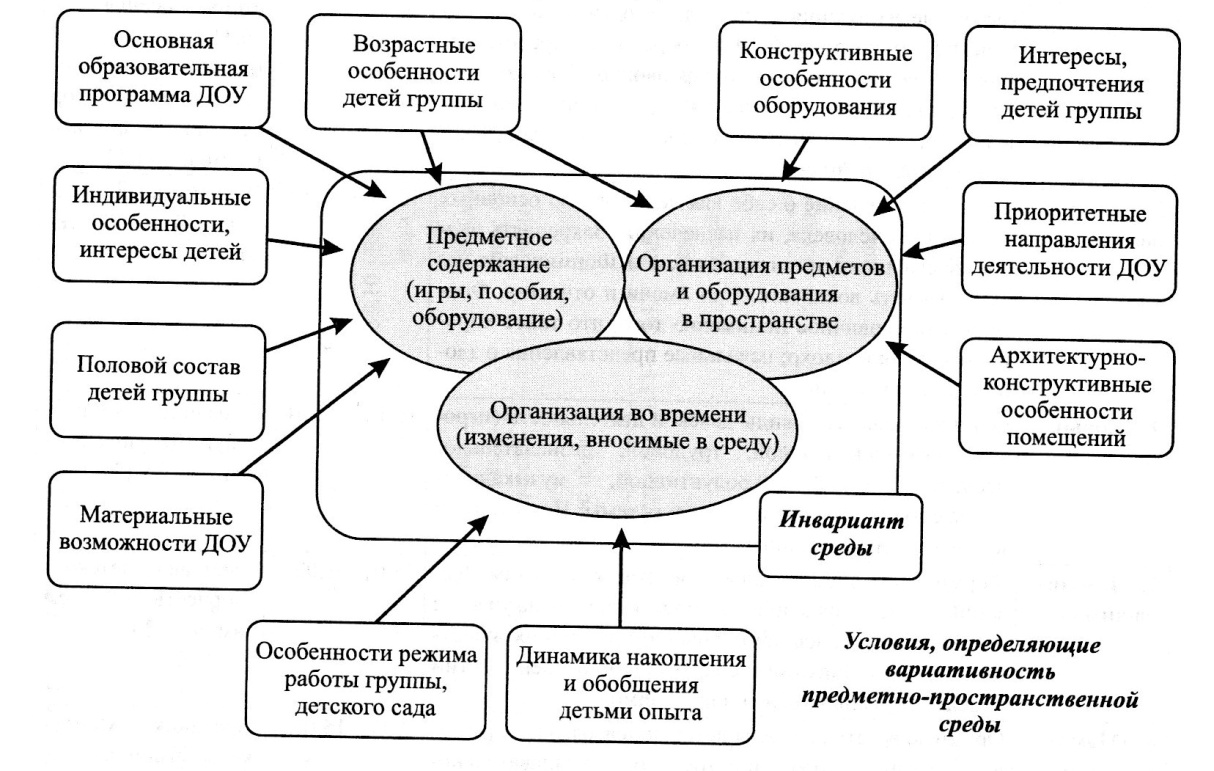 1.Целевой раздел  1.1Пояснительная записка1.1.1Цели и задачи реализации Программы1.1.2Принципы и подходы формирования Программы1.1.3Значимые для разработки программы характеристики, в том числе характеристика особенностей развития детей раннего и дошкольного возраста1.2Планируемые результаты2.Содержательный раздел2.1Содержание деятельности по освоению образовательных областей2.2Приоритетные направления деятельности образовательного учреждения по реализации основной общеобразовательной программы дошкольного образования2.3Парциальные программы и технологии по образовательным областям2.4Краткое описание парциальных программ2.5Система использования программ и технологий в возрастных группах 2.6Модель поддержки детской инициативы и формирования культурных практик2.7Реализация регионального компонента 2.8Особенности взаимодействия педагогов и родителей. Модель сотрудничества семьи и ДОУ в течение учебного года.2.9Система педагогической диагностики2.10Предшкольная подготовка и взаимодействие с МОУ «Гимназия № 3»2.11Взаимодействие с социальными институтами2.12Содержание коррекционной работы3.Организационный раздел3.1Методическое обеспечение ООП3.2Формы работы с участниками образовательных отношений3.3Модель организации образовательного и воспитательного процесса3.4Циклограмма планирования совместной деятельности3.5Система физкультурно-оздоровительной работы3.6Режим двигательной активности в группе3.7Циклограмма организации деятельности с участниками образовательных отношений3.8Материально-техническое оснащение воспитательно-образовательного процесса3.9Модель развивающей предметно-пространственной среды ДОУ3.10Комплексно-тематическое планирование4.Дополнительный раздел4.1Краткая презентация основной образовательной программыОбщая численностьпедагогических работниковВ т.ч.пенсионного возрастаВысшееобразованиеСреднее специальноеСтаж  работыСтаж  работыСтаж  работыСтаж  работыСтаж  работыСтаж  работыОбщая численностьпедагогических работниковВ т.ч.пенсионного возрастаВысшееобразованиеСреднее специальноедо 3-х лет3 – 55 – 1010-1515-2020и более17 чел.2 чел.4 чел.13 чел.2 чел.2 чел.03 чел.1 чел.9 чел.Общая численностьВ т.ч.пенсионного возрастаВысшееобразованиеСреднее специальноеСтаж  работыСтаж  работыСтаж  работыСтаж  работыСтаж  работыСтаж  работыОбщая численностьВ т.ч.пенсионного возрастаВысшееобразованиеСреднее специальноедо 3-х лет3 – 55 – 1010-1515-2020и более1 чел.-1 чел.-----1 чел.-Всего педагоговВысшая категорияПервая категорияСоответствие занимаемой должностиНе имеют квалификационной категории174445№Наименование наградыколичествоФИО, год1Нагрудный знак «Почётный работник общего образования Российской Федерации»1 человекКатаева Т.Е., учитель-логопед, 2005г.2Почётная грамота Министерства образования Пермского края1 человекПлотникова Г.М., воспитатель, 2015 г.3Почетная грамота муниципального образования «Городской округ - город Кудымкар»1 человекКатаева Т.Е., учитель-логопед, 2015г.4Почетная грамота Управления образования5 человекПодъянова Г.В., воспитатель, 1997г.Осокина Л.А., воспитатель, 2000г.Митрофанова Р.Л., воспитатель, Лесникова Е.Д.,воспитатель , 2008г.Чакилева А.Л. воспитатель, 2004г.5Благодарность за вклад в развитие Пермского края1 человек- Чакилева А.Л. воспитатель, 2007г.6Благодарность главы г. Кудымкара- администрации г. Кудымкара2 человека - Отинова Е.А, воспитатель, 2015г.- Подъянова Г.В., воспитатель, 2016г.7Благодарственное письмо главы  города Кудымкара - главы администрации города Кудымкар 3 человека- Пронина А.В., заведующий, 2016 г.- Осокина Л.А., воспитатель, 2016г.- Семина С.В., ст. воспитатель, 2016г.СоставНаправленияКоличество детей3 группы детей раннего возраста (2-3 года)Общеразвивающего вида90 детей6 групп детей дошкольного возраста (3-7 лет)Общеразвивающего вида167 ребенкаИтого детей в ДОУ257 человек№Вид деятельностиКоличество образовательных ситуаций и занятий в неделюКоличество образовательных ситуаций и занятий в неделюКоличество образовательных ситуаций и занятий в неделюКоличество образовательных ситуаций и занятий в неделюКоличество образовательных ситуаций и занятий в неделюКоличество образовательных ситуаций и занятий в неделюКоличество образовательных ситуаций и занятий в неделюКоличество образовательных ситуаций и занятий в неделюКоличество образовательных ситуаций и занятий в неделюКоличество образовательных ситуаций и занятий в неделюКоличество образовательных ситуаций и занятий в неделюКоличество образовательных ситуаций и занятий в неделю№Вид деятельностиясельная группамладшая группамладшая группасредняя группасредняя группасредняя группастаршая группастаршая группастаршая группастаршая группаподготовительная группаподготовительная группаДвигательная деятельностьДвигательная деятельностьДвигательная деятельностьДвигательная деятельностьДвигательная деятельностьДвигательная деятельностьДвигательная деятельностьДвигательная деятельностьДвигательная деятельностьДвигательная деятельностьДвигательная деятельностьДвигательная деятельностьДвигательная деятельность1Двигательная деятельность2 занятия физической культурой3 занятия физической культурой3 занятия физической культурой3 занятия физической культурой3 занятия физической культурой3 занятия физической культурой3 занятия физической культурой, одно из которых проводится на свежем воздухе3 занятия физической культурой, одно из которых проводится на свежем воздухе3 занятия физической культурой, одно из которых проводится на свежем воздухе3 занятия физической культурой, одно из которых проводится на свежем воздухе3 занятия физической культурой, одно из которых проводится на свежем воздухе3 занятия физической культурой, одно из которых проводится на свежем воздухеКоммуникативная деятельностьКоммуникативная деятельностьКоммуникативная деятельностьКоммуникативная деятельностьКоммуникативная деятельностьКоммуникативная деятельностьКоммуникативная деятельностьКоммуникативная деятельностьКоммуникативная деятельностьКоммуникативная деятельностьКоммуникативная деятельностьКоммуникативная деятельностьКоммуникативная деятельность2.1Развитие речи1 образовательная ситуация, а также во всех видах деятельности1 образовательная ситуация, а также во всех видах деятельности1 образовательная ситуация, а также во всех видах деятельности1 образовательная ситуация, а также во всех видах деятельности1 образовательная ситуация, а также во всех видах деятельности1 образовательная ситуация, а также во всех видах деятельности1 образовательная ситуация, а также во всех видах деятельности1 образовательная ситуация, а также во всех видах деятельности1 образовательная ситуация, а также во всех видах деятельности2 образовательные ситуации, а также во всех видах деятельности2 образовательные ситуации, а также во всех видах деятельности2 образовательные ситуации, а также во всех видах деятельности2.2Подготовка к обучению - грамота--------1 образовательная ситуация1 образовательная ситуация1 образовательная ситуация1 образовательная ситуацияПознавательно-исследовательская деятельностьПознавательно-исследовательская деятельностьПознавательно-исследовательская деятельностьПознавательно-исследовательская деятельностьПознавательно-исследовательская деятельностьПознавательно-исследовательская деятельностьПознавательно-исследовательская деятельностьПознавательно-исследовательская деятельностьПознавательно-исследовательская деятельностьПознавательно-исследовательская деятельностьПознавательно-исследовательская деятельностьПознавательно-исследовательская деятельностьПознавательно-исследовательская деятельность3.1Познание предметного и социального мира через исследование объектов живой и неживой природы. 1 образовательная ситуация в 2 недели1 образовательная ситуация в 2 недели1 образовательная ситуация в 2 недели1 образовательная ситуация в 2 недели1 образовательная ситуация в 2 недели2 образовательные ситуации2 образовательные ситуации2 образовательные ситуации2 образовательные ситуации2 образовательные ситуации2 образовательные ситуации2 образовательные ситуации3.2Освоение безопасного поведения1 образовательная ситуация1 образовательная ситуация1 образовательная ситуация1 образовательная ситуация1 образовательная ситуация1 образовательная ситуация1 образовательная ситуация1 образовательная ситуация1 образовательная ситуация1 образовательная ситуация1 образовательная ситуация1 образовательная ситуация3.3Математическое и сенсорное развитие1 образовательная ситуация1 образовательная ситуация1 образовательная ситуация1 образовательная ситуация1 образовательная ситуация1 образовательная ситуация1 образовательная ситуация1 образовательная ситуация1 образовательная ситуация1 образовательная ситуация1 образовательная ситуация1 образовательная ситуацияИзобразительная деятельностьИзобразительная деятельностьИзобразительная деятельностьИзобразительная деятельностьИзобразительная деятельностьИзобразительная деятельностьИзобразительная деятельностьИзобразительная деятельностьИзобразительная деятельностьИзобразительная деятельностьИзобразительная деятельностьИзобразительная деятельностьИзобразительная деятельность4.1Рисование лепка, аппликация 1 образовательная ситуация1 образовательная ситуация1 образовательная ситуация1 образовательная ситуация2 образовательные ситуации2 образовательные ситуации2 образовательные ситуации2 образовательные ситуации2 образовательные ситуации2 образовательные ситуации2 образовательные ситуации2 образовательные ситуации4.2Конструирование1 образовательная ситуация, совмещенная с математическим развитием1 образовательная ситуация, совмещенная с математическим развитием1 образовательная ситуация, совмещенная с математическим развитием1 образовательная ситуация, совмещенная с математическим развитием1 образовательная ситуация1 образовательная ситуация1 образовательная ситуация1 образовательная ситуация1 образовательная ситуация1 образовательная ситуация1 образовательная ситуация1 образовательная ситуацияМузыкальная деятельностьМузыкальная деятельностьМузыкальная деятельностьМузыкальная деятельностьМузыкальная деятельностьМузыкальная деятельностьМузыкальная деятельностьМузыкальная деятельностьМузыкальная деятельностьМузыкальная деятельностьМузыкальная деятельностьМузыкальная деятельностьМузыкальная деятельность5.1Музыкальная деятельность2 музыкальных занятия2 музыкальных занятия2 музыкальных занятия2 музыкальных занятия2 музыкальных занятия2 музыкальных занятия2 музыкальных занятия2 музыкальных занятия2 музыкальных занятия2 музыкальных занятия2 музыкальных занятия2 музыкальных занятияЧтение художественной литературыЧтение художественной литературыЧтение художественной литературыЧтение художественной литературыЧтение художественной литературыЧтение художественной литературыЧтение художественной литературыЧтение художественной литературыЧтение художественной литературыЧтение художественной литературыЧтение художественной литературыЧтение художественной литературыЧтение художественной литературы6.1Чтение художественной литературы1 образовательная ситуация в 2 недели1 образовательная ситуация в 2 недели1 образовательная ситуация в 2 недели1 образовательная ситуация в 2 недели1 образовательная ситуация в 2 недели1 образовательная ситуация в 2 недели1 образовательная ситуация в 2 недели1 образовательная ситуация в 2 недели1 образовательная ситуация в 2 недели1 образовательная ситуация в 2 недели1 образовательная ситуация в 2 недели1 образовательная ситуация в 2 неделиВсего в неделю10 образовательных ситуаций10 образовательных ситуаций12 образовательных ситуаций12 образовательных ситуаций13 образовательных ситуаций13 образовательных ситуаций13 образовательных ситуаций15 образовательных ситуаций15 образовательных ситуаций15 образовательных ситуаций15 образовательных ситуаций16 образовательных ситуаций«Добро пожаловать в экологию!» ( Воронкевич О.А.- СПб.: ДЕТСТВО –ПРЕСС, 2014)«Безопасность» (Авдеева Н.Н., Князева О.Л., Стеркина Р.Б. – СПб.: ДЕТСТВО – ПРЕСС, 2002)Поисково-исследовательская деятельностьМнемотехникаИнформационно-компьютерные технологии (ИКТ)Проектная деятельностьЗдоровьесберегающие технологииРечевое развитие«Добро пожаловать в экологию!» ( Воронкевич О.А.- СПб.: ДЕТСТВО –ПРЕСС, 2014)Поисково-исследовательская деятельностьМнемотехникаИнформационно-компьютерные технологии (ИКТ)Проектная деятельностьЗдоровьесберегающие технологииХудожественно-эстетическое развитиеЛадушки / И. Каплунова, И. Новооскольцева. // Праздник каждый день. Программа музыкального воспитания детей. – СПб.: Композитор, 2013.Поисково-исследовательская деятельностьМнемотехникаИнформационно-компьютерные технологии (ИКТ)Проектная деятельностьЗдоровьесберегающие технологииФизическое развитиеГруппаДобро пожаловать в экологиюБезопасностьПоисково-исследовательская деятельностьМнемотехникаИКТПроектная деятельностьЗдоровьесберегающие технологии1-я младшая «Неваляшки»1-я младшая «Лучики»1-я младшая «Капельки»2-я младшая «Карапузы»2-я младшая «Гномики»Средняя «Пчелки»Старшая «Смешарики»Подготовительная «Непоседы»Подготовительная «Светлячок»НаправлениеВид деятельностиТемаВозрастная группаКол-вомероприятийСрокСоздание предметно-развивающей средыОформление музейных уголков Уголок коми-пермяцкого бытаУголок символики (Россия, Пермский край, Коми округ, город)Нестандартное спортивное и игровое оборудованиеВсе группы Старшие группыВсе группыВ теч. года Физкультурно-оздоровительноеРазвлеченияМама, папа, я – коми-пермяцкая спортивная семьяКоми-пермяцкие  игрыСтаршая, подгот.1 раз в годФевраль Физкультурно-оздоровительноеЗанятия по физ. воспитаниюПодвижные игры коми-пермяцкого народа в процессе занятийВсе группыВ теч. годаХудожественно-эстетическоеЗанятия по изодеятельностиЗанятия по художественной литературеМузыкаТрадицииЗанятия кружка «Берестяные чудеса» ВернисажЗнакомство с коми-пермяцким орнаментом,Народной игрушкой,скульптуройСказки, мифы, легенды  коми-пермяцого народаВстречи с коми-пермяцкими поэтами и писателямиМузыкальные, Театральные, Художественные гостиные с приглашением композиторов, актеров, художниковПроведение декады коми-пермяцкой культурыПоделки из бересты«Я люблю свой город»СредняяСтаршая, подгот.Старшая, подгот.Средняя, старшая, подготов.Все группыСредняя группаПодготовительная  группа , старшая группаВ теч. года1Июль «День города»Познавательно-речевоеПосещение музеяПо особому плануВсе группыЕжемесячно в течение учебного годаЕжемесячно в течение учебного годаПознавательно-речевоеЗанятия по познавательному развитиюЖивая и неживая природа нашего краяВ течение учебного годаВ течение учебного годаПознавательно-речевоеПраздникДень ЗемлиДень НептунаДень птицВсе группыВ течение учебного годаПознавательно-речевоеРазвивающие ситуации на экологической тропеЗнакомство с объектамиЭкспериментированиеИсследовательская деятельностьВсе группыВ течение учебного годаПознавательно-речевоеУчастие в акцияхПокормим птицБерегите первоцветыВ течение учебного годаУчастие родителейФормы участияПериодичность сотрудничестваПроведение мониторинговых исследованийАнкетирование2-3 раза в годПроведение мониторинговых исследованийСоциологический опросПо мере необходимостиПроведение мониторинговых исследований«Родительская почта»В сети ИнтернетСоздание условий в ДОУУчастие в субботниках по благоустройству территории2 раза в годСоздание условий в ДОУПомощь в создании и совершенствовании предметно-пространственной средыВ течение учебного годаВ управлении ДОУУчастие в работе родительского комитета, Совета ДОУ, в педагогических советахПо плануВ просветительской деятельности, направленной на повышение педагогической культуры, расширение информационного поля родителейНаглядная информация (стенды, папки-передвижки, семейные и групповые фотоальбомы и пр.)1 раз в кварталВ просветительской деятельности, направленной на повышение педагогической культуры, расширение информационного поля родителейКонсультации, семинары, семинары-практикумы, конференцииСогласно годовому плануВ просветительской деятельности, направленной на повышение педагогической культуры, расширение информационного поля родителейРаспространения опыта семейного воспитания. Родительские собрания.По плану воспитателейВ воспитательно-образовательном процессе, направленном на установление сотрудничества и партнерских взаимоотношений с целью вовлечения родителей в единое образовательное пространствоДни открытых дверей. Дни здоровья. Недели творчества.Согласно годовому плануВ воспитательно-образовательном процессе, направленном на установление сотрудничества и партнерских взаимоотношений с целью вовлечения родителей в единое образовательное пространствоСовместные праздники, развлечения. Встречи с интересными людьми.Участие в творческих выставках, смотрах-конкурсах.Мероприятия с родителями в рамках проектных недель.По плану воспитателейМесяцФорма взаимодействияМероприятияИюль-августЛичное знакомство воспитателя с родителями и детьмиБеседа, анкетирование, изучение специфики семьиАвгустЭкскурсия «Знакомьтесь: наша группа»Экскурсия по детскому саду, знакомство с группойСентябрьВечер вопросов и ответовПервое родительское собраниеУстный журнал по адаптации детей в группе раннего возрастаИндивидуальные беседа, консультации «Адаптация малышей»ОктябрьЗа «круглым столом»Беседа о проблемах.Встреча с педагогами, специалистами ДОУ.Консультирование родителей, имеющих детей с ОВЗ.НоябрьЖурнал для родителей на страницах сайта детского садаИнтернет - консультации по запросамДекабрьПодготовка к новогодним праздникамНовогодний праздник в группеЯнварьРодительское собрание «Папа рядом, мама рядом, что еще для счастья надо?!Обсуждение насущных проблем, итогов диагностического обследования детей и освоения программы, обмен опытомФевральСпортивный досуг «Вырасту большим как папа»Игры-развлечения вместе с папамиЖурнал для родителей на страницах сайта детского садаРекомендации родителям по воспитанию детей раннего возрастаМартПодготовка группы к празднику «Мамочку свою очень я люблю»Праздник, посвященный 8 МартаАпрельФотовыставка «Мой ребенок в детском саду»Педагоги и родители готовят фотографии детей в детском саду и домаДень открытых дверейПрисутствие родителей в группеМесяцУчастники образовательного процессаУчастники образовательного процессаУчастники образовательного процессаМесяцпедагогидетиродителисентябрьВстреча воспитателей с учителями.Беседы об адаптации детей, поступивших в школуЭкскурсия в школу на «День знаний» детей старшего дошкольного возрастаС/р игра «Школа»Письменная консультация «Как подготовить ребенка к школе»октябрьСовместное заседание МО учителей начальных классов и воспитателей подготовительных групп.Анализ преемственности ДОУ и школы.Экскурсия в школу. Знакомство с классом, библиотекой.Беседы «Для чего нужна школа», «Кто работает в школе»Родительское собрание «Готовимся к школе»Встреча с учителями школоктябрьПедагогические наблюдения за уровнем готовности детей к школеЭкскурсия в школу. Знакомство с классом, библиотекой.Беседы «Для чего нужна школа», «Кто работает в школе»Родительское собрание «Готовимся к школе»Встреча с учителями школноябрьПосещение уроков в школе (1-й класс) педагогами ДОУКонсультация психолога «Формирование готовности к школе»С/р игры «Школа»«Школьная библиотека»Встреча с первоклассникамиЗнакомство родителей с результатами диагностики готовности детей к школедекабрьПосещение учителями 4-х классов родительских собранийПосещение школы. Участие на уроке.С/р игра  «Школа. Урок грамоты».Осмотр детей врачами-специалистамиВыбор школы и запись ребенкаКонсультация логопедаянварьКонсультация педагогов и родителей по вопросам подготовки детей к школе: анкетирование «Готова ли семья к поступлению ребенка в школу?»Беседы об этикетеБеседы об истории школьных принадлежностей «Раньше и теперь»Тематическая выставка  «Готовимся к школе»февральОрганизация и проведение совместных спортивных праздников с участием первых классов и детей подготовительных групп ДОУСпортивный праздник «Веселые старты» (в спортивном зале школы) Письменная  консультация «Школа и здоровье ребенка»мартПосещение заместителя директора школы по УВР родительских собранийЭкскурсия в магазин, где продают товары для школыРодительские собрания «Ребенок на пороге школы»апрельПосещение открытых НОД в подготовительных группах учителями школыС/р игры «Школа», «универмаг», «Семья» Консультация психолога«Составляющие готовности ребенка к школе»апрельПедагогические наблюдения за уровнем готовности детей к школеС/р игры «Школа», «универмаг», «Семья» Консультация психолога«Составляющие готовности ребенка к школе»майПодготовка портфолио дошкольникаСобрание родителей будущих первоклассников:Игры с первоклассниками – выпускниками ДОУПапка-передвижка «Как помочь ребенку освоиться в школе»НаправлениеНаименование учрежденийФормы взаимодействияОбразованиеГБОУ СПО «Кудымкарский педагогический колледж»-практика студентов-участие в смотрах, семинарах, конференциях, обмен опытомОбразованиеМАОУ ДПО «Информационно-методический центр г. Кудымкара»Организация методической поддержки, консультации, семинарыОбразованиеДошкольные учреждения города и районаПроведение методических встреч; организация МО с целью обмена опытомОбразованиеКГАОУ ДПО «Коми-пермяцкий институт усовершенствования учителей»Курсы повышения квалификации; участие в семинарах, конференциях, обмен опытом; открытые мероприятия с педагогами для слушателей курсов.ОбразованиеМОУ «Гимназия №3»Проведение методических объединений, консультаций, методических встреч, обмен опытомМедицинаДетская поликлиникаПроведение медицинского обследования.Консультирование медицинских работников по вопросам заболеваемости детей и ее профилактики.МедицинаАптека «03» Экскурсии с детьмиКультураГКУК «Коми-Пермяцкий краеведческий музей им. П.И. Субботина-Пермяка»- экскурсии по музею; посещение выставок (познавательно-речевое развитие)КультураМУ «Культурно-деловой центр»- посещение и участие в выставках детского творчества; участие в смотрах-конкурсах, досуговых мероприятия для детей дошкольного возрастаКультураДетская библиотека -экскурсии, литературные вечера, познавательные викторины на базе библиотеки для детей и их родителей, создание семейной библиотеки, организация встреч с поэтами и писателямиЗдоровьеБассейнПосещение плавательных секцийБезопасность и социальная защита Комиссия по делам несовершеннолетних и защите их правОрганизация воспитательно-профилактической работы с семьями детей  и детьми «группы риска» и СОПБезопасность и социальная защита ГИБДДПроведение бесед с детьми по правилам дорожного движения, участие в выставках, смотрах-конкурсах Безопасность и социальная защита Пожарная часть г. КудымкараПроведение бесед с детьми по правилам пожарной безопасности, участие в выставках, смотрах-конкурсахПедагогические технологииГогоберидзе Д. Г., Деркунская В.А. Музыкальное воспитание детей раннего и дошкольного возраста: Современные педагогические технологии. - Ростов н/Д: Феникс, 2008.Григорьева Г. Г., Кочетова Н. П., Груба Г. В. Играем с малышами: Игры и упражнения для детей раннего возраста. - М.: Просвещение, 200З.Демина Е.С. Развитие и обучение детей раннего возраста в ДОУ. – М. – Сфера, 2009.Доронова Т.Н., Ерофеева Т.И. Развитие детей раннего возраста в условиях вариативного дошкольного образования. – М.: Обруч, 2010.Жукова О.Г. Планирование и конспекты занятий по изодеятельности для детей раннего возраста. – М.: Айрис-пресс, 2007.Зенина Т.Н. Ознакомление детей раннего возраста с природой. – М.: Педагогическое общество России, 2006.Колдина Д.Н. Лепка и рисование с детьми 2-3 лет. – М.: Мозаика-Синтез, 2009.Литвинова О.Э.. Конструирование с детьми раннего дошкольного возраста. Конспекты совместной деятельности с детьми 2-3 лет. – СПб.: ДЕТСТВО-ПРЕСС, 2015.Лыкова И.А. Изобразительная деятельность в детском саду. Ранний возраст. – М.: Карапуз-Дидактика, 2008.Парамонова Л.А. Развивающие занятия с детьми 2-3 лет. – М.: ОЛМА Медиа Групп, 2008.Стефанко Хомякова Е.Е. Комплексные развивающие занятия с детьми раннего возраста. – СПб.: ДЕТСТВО-ПРЕСС, 2013.Янушко Е.А. Сенсорное развитие детей раннего возраста. – М.: Мозаика-Синтез, 2009.Парциальные программыВоронкевич О. А. «Добро пожаловать в экологию!» - СПб.: ДЕТСТВО-ПРЕСС, 2014.Педагогические технологииАлександрова Т.В. Практические задания по формированию грамматического строя речи у дошкольников. – СПб.: ДЕТСТВО-ПРЕСС, 2003.Волочкова В.Н., Степанова Н.В. Конспекты занятий в старшей группе. Развитие речи. – В.: Учитель, 2010.Колесникова Е.В. От звука к букве. – М.: Ювента, 2008.Скоролупова О.А. Занятия с детьми старшего дошкольного возраста. – М.: Скрипторий, 2005.Танникова Е.Б. Формирование речевого творчества у дошкольников: Обучение сочинению сказок.- М.: Сфера, 2008 г.Ушакова О.С. Знакомим дошкольников 3-5 лет с литературой. – М., 2010.Ушакова  О.С. Знакомим дошкольников 5-7 лет с литературой. – М., 2010.Парциальные программыАвдеева Н.Н., Князева О.Л., Стеркина Р.Б. Безопасность. – СПб.: ДЕТСТВО-ПРЕСС, 2002.Воронкевич О. А. «Добро пожаловать в экологию!» - СПб.: ДЕТСТВО-ПРЕСС, 2014.Педагогические технологииБойчук И.А. Ознакомление детей дошкольного возраста с русским народным творчеством. – СПб.: ДЕТСТВО-ПРЕСС, 2013.Дыбина О.В., Рахманова Н.П. Неизведанное рядом. – М.: Сфера, 2002.Деркунская В.А. Интегративная познавательная деятельность младших дошкольников. Методическое пособие. – М.: Центр педагогического образования, 2013.Лобанова В.А. Учебное проектирование в ДОО. Конспекты совместных практических занятий. – СПб.: ДЕТСТВО-ПРЕСС, 2015.Михайлова З.А. Игровые задачи для дошкольников.- СПб.: ООО «ИЗДАТЕЛЬСТВО «ДЕТСТВО-ПРЕСС», 2015.Михайлова З.А., Е.А. Носова. Логико-математическое развитие дошкольников. - СПб.: ООО «ИЗДАТЕЛЬСТВО «ДЕТСТВО-ПРЕСС», 2015.Рыжова Л.В. Методика детского экспериментирования. – СПб.: ООО «ИЗДАТЕЛЬСТВО «ДЕТСТВО-ПРЕСС», 2015.Сыпченко Е.А. Инновационные педагогические технолгии. Метод проектов в ДОУ. - – СПб.: ООО «ИЗДАТЕЛЬСТВО «ДЕТСТВО-ПРЕСС», 2013.Парциальные программыАвдеева Н.Н., Князева О.Л., Стеркина Р.Б. Безопасность. – СПб.: ДЕТСТВО-ПРЕСС, 2002.Воронкевич О. А. «Добро пожаловать в экологию!» - СПб.: ДЕТСТВО-ПРЕСС, 2014.Педагогические технологииВолчкова В.Н., Степанова Н.В. Конспекты занятий в старшей группе «познавательное развитие»/ практическое пособие для воспитателей и методистов ДОУ, Воронеж, ТЦ «Учитель», 2004.Основы безопасности жизнедеятельности детей дошкольного возраста. Планирование работы. Беседы. Игры. - СПб.: ДЕТСТВО-ПРЕСС, 2010.Максимчук Л.В. Что должен знать дошкольник о пожарной безопасности/учебное пособие Центр педагогического образования. - М., 2008Михайленко И.Я., Короткова Н.А. Игра с правилами в дошкольном возрасте. – М.: Сфера, 2008.Михайленко И.Я., Короткова Н.А. Как играть с ребенком? – М.: Сфера, 2008.Бондаренко Т.М. Приобщение дошкольников к труду. Практическое пособие для старших воспитателей, методистов и педагогов ДОУ. – Воронеж: ООО «Метода», 2014.Парциальные программыТокаева Т.Э.  Будь здоров, малыш! -  Пермь, 2003Педагогические технологииТеория и методика физической культуры дошкольников: учебное пособие для студентов академий, университетов, институтов физической культуры и факультетов физической культуры педагогических ВУЗов/ под ред.С.О.Филипповой, Г.Н.Пономарева.-СПб, «Детство-Пресс», 2000.Аверина И.Е.Физкультурные минутки и динамические паузы в ДОУ.М.,Айрис Пресс.2007.Алямовская В Физкультура в детском саду.М.Чистые пруды 2005.Вареник Е.Н. «Утренняя гимнастика в детском саду», М.Творческий центр,2008Гаврючина Л.В. Здоровьесберегающие технологии в ДОУ,М.Творческий центр 2007.Здоровье и физическое развитие детей в дошкольных образовательных учреждениях: проблемы и пути оптимизации/ материалы Всероссийского совещания/ Москва 2001гКазина О.Б.Веселая физкультура для детей и их родителей. . Академия развития.2005Лысова В.Я., Яковлева Т.С.Спортивные праздники и развлечения /. М:АРКТИ 2000Николаева Н.И. Школа мяча.СПб,Детство-Пресс.2008Павлова М.А.,Лысогорская М.В. Здоровьесберегающая система дошкольного образовательного учреждения. Волгоград. 2009.Пензулаева Л.И. Оздоровительная гимнастика для детей дошкольного возраста/   /Москва Владос 2001гПодольская Е.И. Профилактика плоскостопия и нарушения осанки у старших дошкольников.М., 2009Рунова М.А. Двигательная активность ребенка в детском саду / Москва 2004Рунова М.А.Движение день за днем / Линка –Пресс Москва 2007.Тарасова Т.А. Контроль физического состояния детей дошкольного возраста.М.,Творческий центр.2006Харченко Т.Е. Организация двигательной деятельности детей в детском саду», СПб, 2010.Парциальные программыКаплунова И. М., Новооскольцева И.А. Ладушки/ Праздник каждый день. Программа музыкального воспитания детей. – СПб.: Композитор, 2013.Педагогические технологииБуренина А.И. Театр всевозможного: От игры до спектакля. – СПб.: Музыкальная палитра, 2002.Куцакова Л.В. Конструирование и художественный труд в детском саду. – М.: Сфера, 2005. Лыкова И.А. Изобразительная деятельность в детском саду. – М.: Карапуз-Дидактика, 2010.Яцевич И.Е. Музыкальное развитие дошкольников на основе примерной образовательной программы «Детство». Содержание, планирование, конспекты, сценарии, методические советы. – СПб.: ДЕТСТВО-ПРЕСС, 2015.СодержаниеХолодный период года (сентябрь – май)СодержаниеТеплый период года (июнь-август)Прием, осмотр, игры, утренняя гимнастика8.30 – 9.00Прием, осмотр, игры, утренняя гимнастика на участке детского сада8.30 – 9.00Подготовка к завтраку, завтрак9.00 - 9.30Подготовка к завтраку, завтрак9.00 - 9.30Игры, подготовка к образовательной деятельности9.30-10.00Игры, подготовка  к совместной деятельности с взрослым9.30-10.00Образовательная деятельность, развивающие подгрупповые образовательные ситуации на игровой основе (НОД)10.00-10.30Второй завтрак10.00 – 10.15Второй завтрак10.30-10.45Подготовка к прогулке, прогулка (игры, наблюдения, воздушные, солнечные процедуры, игровые и образовательные ситуации на участке)10.15-12.30Игры, подготовка к прогулке, прогулка10.45-12.20Подготовка к прогулке, прогулка (игры, наблюдения, воздушные, солнечные процедуры, игровые и образовательные ситуации на участке)10.15-12.30Возвращение с прогулки, игры12.20-12.40Возвращение с прогулки, игры12.30-12.50Подготовка к обеду, игры, обед12.40-13.10Подготовка к обеду, игры, обед12.50-13.20Подготовка ко сну, дневной сон13.10-16.00Подготовка ко сну, дневной сон13.20-16.10Постепенный подъем детей, воздушные ванны, игровой массаж16.00-16.30Постепенный подъем детей, воздушные ванны, игровой массаж16.10-16.30Полдник16.30-17.00Полдник16.30-17.00Игры, досуги, совместная деятельность с детьми, самостоятельная деятельность по интересам17.00-17.30Игры, досуги, совместная деятельность с детьми, самостоятельная деятельность по интересам17.00-17.30Подготовка к прогулке, прогулка17.30-18.00Подготовка к прогулке, прогулка17.30-18.00Возвращение с прогулки. Уход детей домой.18.00-19.00Возвращение с прогулки. Уход детей домой.18.00-19.00Режимные моментыВозрастные группыВозрастные группыВозрастные группыВозрастные группыРежимные моменты2 младшая 3-4 годасредняя 4-5 годастаршая              5-6 летподготовительная 6-7 летПрием детей, игры, общение,  утренняя гимнастика8.30-9.008.30-9.008.30-9.008.30-9.10Подготовка к завтраку, завтрак9.00-9.309.00-9.309.00-9.309.10-9.30Игры    9.30-10.00---НОД/ самост. д-ть    1 подгр.                                   2 подгр.10.00-10.1510.20-10.359.30-9.5010.00-10.209.30 -9.5510.00-10.259.30-10.0010.10-10.40Второй завтрак10.3510.3010.3010.40НОД:-10.35-10.5510.35-11.0010.45-11.15Подготовка к прогулке, прогулка,возвращение с прогулки10.40-12.4510.55-12.5011.00-13.0011.15-13.10Подготовка к обеду, обед12.45-13.1012.50-13.3013.00-13.2513.10-13.30Подготовка ко сну, сон13.10-15.4013.30 -15.4013.25-15.2513.30-15.30Подъем, воздушные, водные процедуры15.40-16.0015.40 -15.5015.25-15.4015.30-15.40НОД     1подгр.               2 подгр.16.00-16.1516.20-16.3515.50 -16.102-3 раза в неделю по 25-30 мин.15.40-16.05 (16.10)2-3 раза в неделю по 25-30 мин.15.40-16.05 (16.10)Игры, досуги, совместная и самостоятельная деятельность16.10-16.4015.40/16.05/-16.4515.40/16.10/-16.50Подготовка к ужину, ужин16.30-17.0016.40-17.0016.45-17.0516.50-17.10Подготовка к прогулке, прогулка, уход детей домой17.00 -18.3017.00-18.3017.05-18.3017.10-18.30Режимные моментыВозрастные группыВозрастные группыВозрастные группыВозрастные группыРежимные моменты2 младшая3-4 годасредняя4-5 летстаршая5-6 летподготовительная6-7 летПрием, игры8.30 –8.508.30-8.508.30-8.508.30-9.00Утренняя гимнастика на улице8.50 - 9.008.50-9.008.50-9.009.00-9.10Подготовка к завтраку, завтрак9.00 – 9.259.00-9.209.00-9.209.10-9.25Игры, развлечения,самостоятельная деятельность детей на улице9.25 - 12.359.20-12.409.20-12.509.25-13.00Второй  завтрак10.3010.3010.3010.30Водные процедуры, возвращение с прогулки 12.35-12.4512.40-12.5012.50-13.0013.00-13.10Обед12.45-13.10  12.50-13.2013.00-13.2513.10-13.30Сон 13.10-15.4013.20-15.5013-25-15.5513.30-16.00Подъем, закаливающие процедуры 15.40-15.5015.50-15.5515.55-16.0516.00-16.10Игры, развлечения,самостоятельная деятельность детей15.50-16.3515.55-16.4016.05-16.4516.10-16.50Подготовка к ужину. Ужин16.35-16.5016.40-16.5516.45-17.0016.50-17.05Подготовка к прогулке, прогулка, уход домой.16.50-18.3016.55-18.3017.00-18.3017.05-18.30Совместная деятельность с педагогомСамостоятельная деятельность детейСовместная деятельность с семьейРечевое развитиеРечевое развитиеРечевое развитиеОбразовательные ситуацииРассматривание, просмотр фильмом, слайдовНаблюдениеИсследовательская деятельностьРазвивающие игрыРассказБеседыДосугиПраздники, развлеченияЛитературные вечераЧтение художественной литературыТеатрализованная играИгровые обучающие ситуацииРассматриваниеНаблюдениеРазвивающие игрыЭкскурсии ПрогулкиНаблюдениеДетско-родительские проектыЧтение художественной литературыЛитературные вечераФизическое развитиеФизическое развитиеФизическое развитиеОбразовательные ситуацииРассматривание, просмотр фильмом, слайдовНаблюдениеИсследовательская деятельностьРазвивающие игрыРассказБеседыДосуги, спортивные праздники, развлеченияПодвижные игрыДни здоровьяИгровые обучающие ситуацииРассматриваниеНаблюдениеРазвивающие игрыПодвижные игрыЭкскурсии ПрогулкиНаблюдениеДетско-родительские проектыЧтение художественной литературыПросмотр фильмом, слайдовИгрыДни здоровьяКлубная деятельностьХудожественно-эстетическое развитиеХудожественно-эстетическое развитиеХудожественно-эстетическое развитиеОбразовательные ситуацииТеатрализованная играРассматривание, просмотр фильмом, слайдовРазвивающие игрыСитуативный разговорРассказБеседыДосуги, праздники, развлеченияЧтение художественной литературыТеатрализованная играРассматриваниеРазвивающие игрыСоздание условий для самостоятельной музыкальной деятельности в группе: подбор музыкальных инструментов, музыкальных игрушек, элементы костюмов различных персонажей ТСОИгра на шумовых инструментах; экспериментирование со звукамиМузыкально-дидактические игрыСовместные праздники, развлечения в ДОУ (включение родителей в праздники и подготовку к ним)Театрализованная деятельность (концерты родителей для детей, совместные выступления детей и родителей, совместные театрализованные представления)Концерты для родителейСоздание наглядно-педагогической пропаганды для родителей (папки-передвижки)Создание музея любимого композитораПознавательное развитиеПознавательное развитиеПознавательное развитиеОбразовательные ситуацииРассматривание, просмотр фильмом, слайдовНаблюдениеИсследовательская деятельностьРазвивающие игрыЦелевые прогулкиИгра-экспериментированиеКонструированиеСюжетно-ролевая играИгровые обучающие ситуацииИгры с правиламиРассматриваниеНаблюдениеИгра-экспериментированиеИсследовательская деятельностьКонструированиеЭкскурсииПрогулкиДетско-родительские проектыЭлементарные опыты и экспериментированиеЧтение художественной литературыПросмотр фильмов, слайдовИгрыСоциально-коммуникативное развитиеСоциально-коммуникативное развитиеСоциально-коммуникативное развитиеОбразовательные ситуацииРассматривание, просмотр фильмом, слайдовНаблюдениеОбучающие, досуговые, развивающие игрыЦелевые прогулкиИгра-экспериментированиеКонструированиеИгра-экспериментированиеТруд в природеКонструированиеБытовая деятельностьЭкскурсииНаблюдениеДосугиПраздникиТруд в природеКонструированиеСовместные проектыДосугиЛичный примерЧтение книгМесяц1 младшая2-3 года2 младшая3-4 годасредняя4-5 летстаршая5-6 летподготовительная6-7 летСентябрьСентябрьСентябрьСентябрьСентябрьСентябрь1 неделяМой детский садЯ в детском садуЯ и мои друзья Впечатления о летеЯ и мои друзья Сегодня – дошколята, завтра-школьники Я и мои друзья Готовимся к школе. Что умеют делать будущие первоклассники?2 неделяОгород. Овощи. Сад. Фрукты. ЯгодыОсенние дары природыНаши старшие друзья и наставники (ребенок и взрослые) Осенняя пора, очей очарованье Кладовая природы Труд людей осенью3 неделяДомашние животные и птицы.ИгрушкиКакой я? Что я знаю о себе? Труд людей осенью Семья и семейные традиции4 неделяЛесные звери и птицы осеньюЗолотая осеньВолшебница осень (золотая осень, дары осени, с/х промыслы)Земля – наш общий дом Земля – наш общий дом Мой городОктябрь	Октябрь	Октябрь	Октябрь	Октябрь	Октябрь	1 неделяМоя семьяДомашние животныеНаши друзья – животные Мой город Родная страна2 неделяДом, в которомя живу. Мебель. Посуда.Продукты питанияТранспортМой дом, мой город Родная страна Неделя безопасности3 неделяМой городЯ-человекУдивительный предметный мир Мир предметов и техники Уголок природы в детском саду4 неделяТруд взрослыхТруд взрослыхТруд взрослыхПрофессииТруд взрослых ПрофессииМы помогаемТруд взрослыхПрофессииМы помогаемНоябрьНоябрьНоябрьНоябрьНоябрьНоябрь1 неделяМир предметовДикие животныеПоздняя осень Семья и семейные традиции Поздняя осень2 неделяМоя семьяСемья и семейные традиции Наши добрые дела Наши добрые дела. Уроки вежливости и этикет3 неделяУчимся дружитьНаши добрые дела (дружба, помощь, забота, внимание) Поздняя осень Декоративно- прикладное искусство4 неделяМузыкаЗеленые друзья (мир комнатных растений) Мир комнатных растений Друзья спортаДекабрьДекабрьДекабрьДекабрьДекабрьДекабрь1 неделяПриродазимой. Мой домМальчики и девочки Зимушка-зимаЗимушка-зима2 неделяЗимующие птицы и животныеЧто я знаю о себеЗимушка-зима Будь осторожен! Мир предметов, техники, механизмов, изобретений 3 неделяНародная игрушкаЗимаНародное творчество, культура и традиции Готовимся к новогоднему празднику Народная культура и традиции4 неделяНовый годНовый годНовый годНовый годНовый годЯнварьЯнварьЯнварьЯнварьЯнварьЯнварь2 неделяИграй-отдыхай! (неделя игры, каникулы)Играй-отдыхай! (неделя игры, каникулы)Играй-отдыхай! (неделя игры, каникулы) Играй-отдыхай! (неделя игры, каникулы) Играй-отдыхай! (неделя игры, каникулы) 3 неделяНеделя творчестваМир предметов вокруг нас Юные волшебники (неделя творчества) Неделя творчества Неделя творчества4 неделяПочемучки (неделя познания) Неделя познания. Зимушка хрустальная Неделя познания, или чудеса в решетеФевральФевральФевральФевральФевральФевраль1 неделяМир животных Зимние забавы, зимние виды спорта Друзья спорта Искусство и культура2 неделяМоя малая РодинаЯ в обществе Волшебные слова и поступки (культура общения, этикет, эмоции) Юные путешественники Путешествие по странам и континентам 3 неделяНародная игрушкаНаши папы Защитники Отечества. Наши мужчины – защитники Отечества! Защитники Отечества4 неделяНеделя безопасности (ОБЖ) Будь осторожен! (ОБЖ) Народная культура и традиции Путешествие в прошлое и будущее на машине времениМартМартМартМартМартМарт1 неделяМамин праздник8 марта. О любимых мамах О любимых мамах и бабушках Женский праздник Международный женский день2 неделяЯ – человек.Мы-помощники. Что мы умеем? Помогаем взрослым Уроки вежливости и этикета Мальчики и девочки3 неделяМой город, моя малая Родина Искусство и культура (живопись, скульптура, архитектура и пр.)Весна пришла!Весна пришла!4 неделяКнижкина неделяКнижкина неделя Удивительный и волшебный мир книг Неделя книгиНеделя книгиАпрельАпрельАпрельАпрельАпрельАпрель1 неделяНеделя здоровьяОдежда и обувь.Растем здоровыми, крепкими, жизнерадостными Растем здоровыми, крепкими, жизнерадостными (режим дня, закаливание, к-г навыки, физкультура, полезные и вредные привычки) Неделя здоровьяНеделя здоровья2 неделяПрирода веснойВесна-красна Весна-красна! Космические просторыКосмические просторы3 неделяПтицы Пернатые соседи и друзья Юный гражданин 22 апреля – Международный день Земли4 неделяТранспорт. Правила дорожного движения.Добрые волшебники Дорожная грамота Дорожная азбука Единство и дружба народов планеты ЗемляМайМайМайМайМайМай1 неделяНа улицах города (ПДД) Моя страна, моя Родина! День великой ПобедыДень великой Победы2 неделяСледопыты Путешествие в страну загадок, чудес, открытий, экспериментов Искусство и культура Опыты и эксперименты3 неделяМир вокруг нас Путешествия по экологической тропе Опыты и эксперименты Экологическая тропа4 неделяЗеленые друзья (растения) Водоем и его обитатели, аквариум Экологическая тропа Скоро в школуРазделы и направленияСодержание работы(формы, методы и средства)РекомендацииОтветственный исполнительИспользование вариативных режимов-Основной режим-Щадящий режимСоответствует холодному времени годаСоставляется для детей после перенесенных заболеваний и детей «группы риска»Воспитатели -Адаптационный  режимИспользуется в зависимости от погодных условий, карантинов -Гибкий режимСоставляется из расчета (не менее):1-я младшая группа – 2ч 20 мин2-я младшая группа –	2ч 57 минсредняя группа –3ч 55 минстаршая группа - 4ч 15 мин	подготовительная группа - 4ч 40 мин -Режим двигательной активностиПрописываются все мероприятия, проводимые с детьмиПсихологическое сопровождение развития -Создание комфортного климата в ДОУ-Преодоление синдрома адаптации Учет интересов и потребностей ребенка по результатам анкетирования родителей и индивидуальных беседЛичностно-ориентированный стиль взаимодействия педагогами с родителямиПроведение коммуникативных игр и игра на развитие эмоциональной сферыПсихолого-педагогическая поддержка ребенка в адаптационный периодВоспитателиФизическое развитие-Утренняя гимнастикаСвободная форма организации детейИспользование наглядностиДопускается проведение со всеми детьмиВоспитатели-Профилактическая гимнастика после дневного снаКомплексы гимнастик по профилактике плоскостопия, нарушения осанки, гимнастики для глаз, дыхательная гимнастикаИспользование наглядности и малых форм фольклораВоспитатели-Совместная деятельность педагога с детьми по закреплению основных видов движений и развитию физических качествНепосредственно образовательная деятельность:1-я младшая группа – 2 раза в неделю в спортивном зале2-я младшая группа –	3 раза в неделю в спортивном залесредняя, старшая и подготовительная группы – 2 раза в неделю в спортивном зале и 1 раз на улице	Инструктор по ФИЗОФизкультурный досугСпортивные праздники: длительность 1 час – 1 час 20 минПодвижные и хороводные игры и упражнения на воздухеИнструктор по ФИЗО-Самостоятельная двигательная деятельность детей на воздухеИспользуется выносное оборудование и атрибутыРабота с детьми по формированию основ здорового образа жизниСловесно-наглядные, сюжетно-ролевые игры по развитию представлений и навыков основ ЗОЖНепосредственно образовательная деятельность по валеологии и формированию ЗОЖМоделирование ситуаций по ЗОЖПодбор картотек и наглядных материаловЭкспериментированиеНаличие картотек, материалов и атрибутов для экспериментальной деятельностиОздоровительные и профилактические мероприятияЗакаливание:-естественными физическими факторами-Воздушное-Полоскание рта водой комнатной температуры-Обеспечение теплового режимаРежим теплового комфорта в выборе одеждыДневная и вечерняя прогулки Режим проветривания и оптимизации вентиляции во время дневного снаОбеспечение в течении дня по желанию детейОрганизация питания-С - Витаминизация блюд-Учет индивидуальных особенностей детей(наличие аллергии)Учитываются индивидуальные характеристики здоровья детейСтаршая медсестра, воспитатели №Виды двигательной активности1-я младшая группа2-я младшая группаСредняя группаСтаршая группаПодготовительная группа1-я половина дня1-я половина дня1-я половина дня1-я половина дня1-я половина дня1-я половина дня1Утренняя гимнастика10 мин10 мин10 мин10 мин10 мин2Непосредственно образовательная деятельность (Физическое развитие)10 мин15 мин20 мин25 мин30 мин3Динамические паузы, физкультминутки10 мин10 мин10 мин10 мин10 мин4Непосредственно образовательная деятельность (Музыкальное развитие)10 мин15 мин20 мин25 мин30 мин5Самостоятельная двигательная активность на утренней прогулке 30 мин40 мин55 мин55 мин60 мин6Подвижные игры и физические упражнения на утренней прогулке20 мин25 мин30 мин30 мин30 мин2-я половина дня2-я половина дня2-я половина дня2-я половина дня2-я половина дня2-я половина дня7Гимнастика после дневного дня, дорожка здоровья в сочетании с воздушными ваннами5 мин7 мин15 мин15 мин15 мин8Самостоятельная двигательная активность в группе10 мин15 мин25 мин25 мин35 мин9Подвижные игры и физические упражнения на вечерней прогулке15 мин20 мин25 мин30 мин30 мин10Самостоятельная двигательная активностьна вечерней прогулке20 мин20 мин25 мин30 мин30 минВсего в течение дня2ч 20 мин 2ч 57 мин3ч 55 мин4ч 15 мин4ч 40 минИтого в неделю11ч. 40 мин.14ч. 45 мин.19ч. 3521ч. 15 мин.23ч. 20 мин.Физкультурный досуг2 раза в месяц по 30 мин.2 раза в месяц по 30 мин.2 раза в месяц по 45 мин.2 раза в месяц по 45 мин.День здоровьяПоследняя пятница каждого месяцаПоследняя пятница каждого месяцаПоследняя пятница каждого месяцаПоследняя пятница каждого месяцаПоследняя пятница каждого месяцаСпортивный праздник2 раза в год по 1ч 30 мин2 раза в год по 1ч 30 минВремя проведенияДетиПедагогиРодителиСентябрьАдаптация детей младших групп Выставка из природного материалаПедсовет №1Педагогические наблюдения (последняя неделя)Общее родительское собраниеРодительские собрания в группахВыставка из природного материалаОктябрьОсенние праздникиПедагогические наблюдения(первая неделя)Помощь в изготовлении декораций и костюмов к праздникамНоябрьПраздничные мероприятия, посвященные дню пожилого человека и дню материПросмотр открытых НОД в группахПедсовет №2Подготовка групп к холодному периодуДекабрьУкрашение групп к новогодним праздникамНовогодние праздникиКонкурс «Лучшая новогодняя игрушка своими руками»Помощь в изготовлении декораций и костюмов к праздникуНовогодний праздникЯнварьЗимние каникулыСпортивные праздникиПросмотр открытых НОД в группахРодительские собрания в группахФевральМесячник коми-пермяцкого языкаДень защитника ОтечестваМасленицаПодготовка и проведение Дня защитника ОтечестваПомощь в оформлении выставки «Наши папы лучше всех»МартПраздник мамПросмотр открытых НОД в группахПедсовет №3Помощь в оформлении выставки «Наши мамы лучше всех»АпрельДень открытых дверейДень открытых дверейРодительские собрания в группахМайДень победыВыпуск детей в школуПедсовет №4Субботник по благоустройству территории ДОУПедагогические наблюденияРодительские собрания в группахВыпуск детей в школуИюнь - августДень защиты детейДень защиты детейМесячник безопасности в ДОУДень защиты детей